UVOD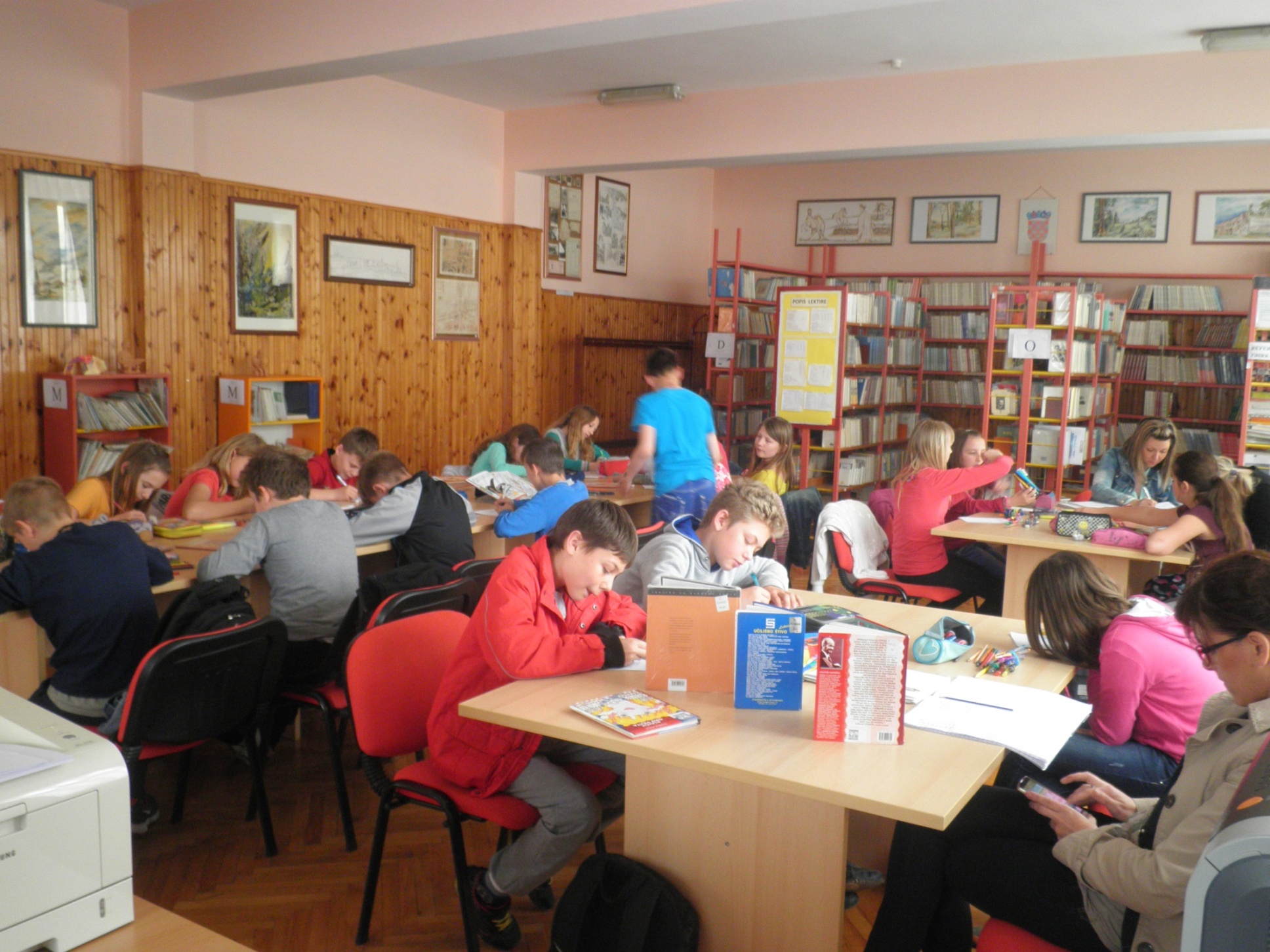 Na temelju članka 28. Zakona o odgoju i obrazovanju u osnovnoj i srednjoj školi, škola utvrđuje svoj školski kurikulum u kom iznosi planove i programe izvannastavnih i izvanškolskih aktivnosti, druge odgojno-obrazovne aktivnosti i projekte. Za svaku takovu aktivnost potrebito je utvrditi:naziv aktivnosti, programa ili projektaciljeve aktivnosti, programa ili projektanamjena aktivnosti, programa ili projektanositelji aktivnosti, programa ili projekta i njihova odgovornostnačin realizacije aktivnosti, programa ili projektavremenik aktivnosti, programa ili projektadetaljni troškovnik aktivnosti, programa ili projektanačin vrednovanja i način korištenja rezultata vrednovanjaŠkolski kurikulum, za razliku od Godišnjeg plana i programa, ističe posebnosti škole i naglašava one aktivnosti po kojima je škola prepoznatljiva u pedagoškom, ali i u širem društvenom okružju. Osnovna škola Veliko Trojstvo se geslo „Okolina ima ogovor na sve“, te projektima i aktivnostima koje provodi s učenicima opredijelila za principe koji su zacrtani u Nacionalnom kurikulumu i prije proklamirane orijentacije na kurikulumski pristup u školskom sustavu,   Kurikulum je dinamična kategorija, kojoj je imanentna stalna promjena i dograđivanje u provedbama njenih sastavnica, pa se i školski kurikulum, kao dokument, treba sustavno dopunjavati. Stoga je  i sam Zakon o odgoju i obrazovanju u osnovnoj i srednjoj školi predvidio njegovu objavu na mrežnim stranicama svake škole gdje je uz veliku dostupnost moguća i laka potrebita promjenjivost tog dokumenta. Nadamo se da će  tijekom vremena naš kurikulum uspješno prikazati sveobuhvatni pristup odgoju i obrazovanju kojeg nastojimo provoditi u našoj školi.Školski kurikul objavljen je na web stranici škole: http://os-veliko-trojstvo.skole.hr.SadržajRazredna nastava------------------------------------------------------------------------------4Projekti -------------------------------------------------------------------------------------22Predmetna nastava-----------------------------------------------------------------------------24Školska knjižnica------------------------------------------------------------------------------51Učenička zadruga Vrijedne ruke------------------------------------------------------------------53RAZREDNA NASTAVAPROJEKT:2.1. UPRAVLJANJE I ZAŠTITA OKOLIŠA U ŠKOLI I KOD KUĆE (Referentni dokument norma ISO 14001:2004)CILJEVI PROJEKTA:USPOSTAVLJANJE OSNOVA SUSTAVA UPRAVLJANJA OKOLIŠEM U ŠKOLI I KOD KUĆEPODIZANJE RAZINE EKOLOŠKE SVIJESTI I EKOLOŠKIH STANDARDA U ZAJEDNICIUSPOSTAVLJANJE METODOLOGIJE NEPREKIDNOG POBOLJŠAVANJA RAZINE    UPRAVLJANJA OKOLIŠEM (P-D-C-A ciklus)NAMJENA PROJEKTA:PROJEKT JE NAMIJENJEN NASTAVNICIMA, UČENICIMA I NJIHOVIM RODITELJIMNOSITELJI PROJEKTA:NAČIN REALIZACIJE PROJEKTA:Definiranje i objavljivanje EKO-KODEKSA školeDefiniranje aktivnosti i dijelova aktivnosti u školi i kod kuće kojima utječemo na okoliš (ASPEKATA OKOLIŠA)Definiranje polaznih parametara za mjerenje utjecaja na okoliš (količina stvorenog otpada, razdvajanje otpada, potrošnja energenata – struja, plin, potrošnja vode itd.)Definiranje i realizaciju ciljeva i programa zaštite okoliša Ustrojavanje EKO-PATROLEEdukaciju ostalih učenika škole (plakati, informiranje)Ustrojavanje evidencije nesukladnosti u okolišuProvođenje nadzora od strane EKO-PATROLEMjerenje rezultata upravljanja okolišem (realizacije ciljeva i programa)METODE RADA:Edukacija od strane vanjskog suradnikaMjesečni sastanci timaBilježenje i analiza rezultata upravljanja okolišem (potrošnja resursa, stvaranje otpada)Informiranje svih učenika o radu EKO-TIMA, kroz objavljivanje rezultata i izradu edukacijskih plakata i materijalaRadne akcije – vezane na realizaciju ciljeva i programaRedoviti nadzori-obilasci lokacija od strane EKO-PATROLETROŠKOVNIK  AKTIVNOSTI:Rezultati će se koristiti za izradu završnog izvješća o radu EKO-GRUPE (komunikaciju sa zainteresiranim stranama) te izradu smjernica za daljnji rad EKO-GRUPE i daljnje poboljšavanje zaštite okoliša.2.2. PROJEKT „BICIKLOM DO ZDRAVLJA“Tematsko područje Ljudsko pravno, ekološko Cilj Upozoriti ljude radi narušavanja zdravlja zbog  premalog kretanja. Uporabom bicikla u svakodnevnom životu doprinositi svom zdravlju. U mjestu bez automobila poboljšati zrak koji udišemo i tako ponovo živjeti zdravije. Opis Izbor i istraživanje problema Na početku školske godine upoznavati  udžbenike iz svih nastavnih predmeta. U udžbeniku iz prirode i društva upoznati  teme Bicikl – moje prometno sredstvo i Naše zdravlje. Da bi sačuvali svoje zdravlje shvatiti  da je potrebno što više se kretati. Jedan od načina kretanja je i vožnja biciklom. Dogovoriti  se da te dvije teme povežemo u zajednički projekt.  Odabirom te teme učenici zbog njezine širine problema trebaju proučiti nastavni plan i program prirode i društva za 3. razred, kurikulum građanskog i zdravstvenog odgoja.  Da bi saznali koliko učenika i njihovih članova obitelji ima bicikl i koliko vremena provedu u vožnji biciklom učenici će to istražiti anketom u svojoj obitelji.S rezultatom ankete učenici će upoznati  načelnika  općine Veliko Trojstvo gospodina Ivana Kovačića. Moguća rješenja problema Učitelji će upoznati  roditelje na roditeljskom sastanku s projektom i uz njihovu  pomoć u organizirati predavanja i radionice za roditelje i učenike. Za provođenje projekta potrebno jeorganizirati posjete trgovinama, udrugama i ustanovama. Svi učenici će prikupljati članke i fotografije na temu Biciklom do zdravlja. Najbolji pristup rješenju problema Učenici će putemradionica upoznati načine sigurnog upravljanja biciklom u prometu i tako sačuvati svoje zdravlje. Roditelji će svoju djecu upućivati da ne krše zakonska pravila sigurnog kretanja u prometukoja su i sami upoznali na radionicama. Sastavit će i podijeliti letke na kojima će biti svi pozvani na kretanje Biciklom do zdravlja. Za one najmlađe izradit će igru i tako ih educirati o zdravlju.Plan djelovanja Za sigurnu vožnju biciklom moramo  naučiti prometna pravila i važnost zaštitne kacige. Učenici će upoznati rad udruga biciklista koji će im pomoći realizirati vožnju na poligonu. Posjetit će trgovine koje se bave prodajom bicikla. Učenici će prikupljati članke i fotografije na odabranu temu. O našem radu na projektu Biciklom do zdravlja upoznat ćemo i druge učenike naše škole, drugim školama i lokalne zajednice. Za to će nam poslužiti članci u lokalnom listu. ŠKOLSAK KNJIŽNICAKlasa: 003-06/01-16Urbroj: 2103-43-04/16-8Na osnovi članka 28. Zakona o odgoju i obrazovanju u osnovnoj i srednjoj školi i članka 76. podstavak 17. Statuta Osnovne škole Veliko Trojstvo, na prijedlog Učiteljskog vijeća, Vijeća roditelja i ravnateljice škole, Školski odbor na sjednici održanoj  30.rujna 2016. donosiŠKOLSKI KURIKULUM ZA 2016./2017. ŠKOLSKU GODINU			Ravnateljica škole										Predsjednica školskog odbora:	Valna Bastijančić Erjavec											Adica ŠimatovićAKTIVNOSTPROGRAMPROJEKTCILJEVICILJEVINAMJENANOSITELJINAČIN REALIZACIJEVREMENIKTROŠKOVNIKNAČIN VREDNOVANJAMeđunarodni dan pismenosti-ukazati na važnost opismenjavanja i pisma općenito-ukazati na važnost opismenjavanja i pisma općenito-poticati razvoj jezično – komunikacijskih sposobnosti prigovornoj i pisanoj uporabi jezikaUčitelji i učenici RN, knjižničarka-satovi razrednika, školska knjižnica, panoi8.9.200,00 kn- razgovorHrvatski olimpijski dan-zadovoljavanje potrebe za kretanjem-sportom i rekreacijom razvijati pozitivan stav prema zdravom i aktivnom načinu života-usmjeravati učenike prema tome da sportski i rekreacijski sadržaji postanu njihova životna potreba i svakodnevna navika-zadovoljavanje potrebe za kretanjem-sportom i rekreacijom razvijati pozitivan stav prema zdravom i aktivnom načinu života-usmjeravati učenike prema tome da sportski i rekreacijski sadržaji postanu njihova životna potreba i svakodnevna navika-razvijati znanje, vještine i navike bavljenja sportomUčitelji i učenici RN-izraditi olimpijske krugove od krep papira i savitljive žice-izraditi plakat o olimpijskim igrama-igrati različite igre na otvorenom10.9.200,00 kn-naučeno primijeniti u nastavi i svakodnevnom životuMeđunarodni dan mira-obilježavanje Međunarodnog dana mira-obilježavanje Međunarodnog dana mira-promicati mir, snošljivost i nenasiljeUčitelji i učenici RN-posaditi drvo ili neku biljku u školsko dvorište21. 9.-troškovi kupnje sadnica-naučeno primijeniti u nastavi i svakodnevnom životuPozdrav jeseni-objasniti i uočiti uzročno-posljedičnu vezu između ljetnih promjena u prirodi te ponašanja ljudi i životinja kao najavu dolaska jeseni, uočiti i imenovati glavna obilježja vremenskih prilika u jesen u zavičaju-objasniti i uočiti uzročno-posljedičnu vezu između ljetnih promjena u prirodi te ponašanja ljudi i životinja kao najavu dolaska jeseni, uočiti i imenovati glavna obilježja vremenskih prilika u jesen u zavičaju-stečena znanja koristiti u nastavi PID-a te primjena u svakodnevnom životuUčitelji i učenici RN-održati nastavu u prirodi23.9.200,00 kn-aktivnost vrednujemo na nastavi PID-a-usmeno i pismeno izražavanje dojmova, izrada plakataDan za zdrave zube-preventivno djelovati na moguća stomatološka oboljenja i odgojiti mlade generacije da prihvate odgovornost za vlastito zdravlje-preventivno djelovati na moguća stomatološka oboljenja i odgojiti mlade generacije da prihvate odgovornost za vlastito zdravlje-razvijanje svijesti o očuvanju zdravljaUčitelji i učenici RN, stomatolog-prigodno uređenje panoa-posjet najbližoj stomatološkoj ordinaciji24. 9.200,00 kn-naučeno primijeniti u nastavi i svakodnevnom životuMeđunarodni dan starijih osoba-senzibiliziranje učenika za probleme i potrebe starijih osoba-senzibiliziranje učenika za probleme i potrebe starijih osoba-poticanja svijesti stvaralaštva i zajednice, društveno humanistički rad-učitelji i učenici razredne nastave-integrirani dan povodom Međunarodnog dana starijih osoba1.10.200 kn-razgovor, praktična zapažanja, panoMeđunarodni dan djeteta (dječji tjedan)-razvijati ljubav prema sportu, zajedničkim aktivnostima, toleranciji i međusobnom pomaganju-razvijati ljubav prema sportu, zajedničkim aktivnostima, toleranciji i međusobnom pomaganju-poticanje svijesti, stvaralaštva izajednice, društveno-humanistički radUčitelji i učenici RN, načelnik općine-prijem kod načelnika općine-pisanje poruka odraslima-djeca čitaju svoje poruke na BBR-u-slanje poruka u balonima-igranje igara bez granicaU toku dječjeg tjedna400,00 kn-usmeno, pismeno i likovno izražavanje učenika kroz izradu panoa, umnih mapa, sudjelovanja u aktivnostimaDani kruha i zahvalnosti za plodove zemlje-upoznati način prerade i dobivanja kruha, upoznati stare zanate i vrijednost ljudskog rada; mljevenje pšenice u brašno uz pomoć snage vode, turbina mlinskog kamena-upoznati način prerade i dobivanja kruha, upoznati stare zanate i vrijednost ljudskog rada; mljevenje pšenice u brašno uz pomoć snage vode, turbina mlinskog kamena-osvijestiti u učenika zahvalnost za kruh i hranu koju svakodnevno blagujemoVjeroučiteljica,učitelji i učenici RN-posjet pekari, posjet Etno parku (hiža, štagalj, ambar, krušna peć, kukuruzana) zajedničko pripremanje kruhatjedan u listopadu200,00 kn-stvaralački rad učenikaMeđunarodni dan pješačenja-obilježavanje Međunarodnog dana pješačenja-razvijati  svijest o potrebi kretanja (posebno pješačenja) kao najjednostavnijeg i najsvrsishodnijeg oblika očuvanja i unapređenja zdravlja-razvijati  svijest o potrebi kretanja (posebno pješačenja) kao najjednostavnijeg i najsvrsishodnijeg oblika očuvanja i unapređenja zdravljaUčitelji i učenici RN-pješačka tura po izboru15.10.100,00 kn-izrada plakataDan jabuka-obilježavanje Dana jabuka-poticanje svijesti, stvaralaštva izajednice, društveno-humanistički rad-poticanje svijesti, stvaralaštva izajednice, društveno-humanistički radUčitelji i učenici RN, kuharica-posjetiti školski voćnjak,  izraditi slikovnicu o jabukama-berba jabuka-kuhanje kompota20.10.200,00 kn-usmeno, pismeno i likovno izražavanje učenika kroz izradu panoa, umnih mapa, sudjelovanja u aktivnostimaMeđunarodni dan školskih knjižnica-upoznati vrijednost čitanja knjiga, kao i samog knjižnog fonda kojim knjižnica raspolaže; razvijati i pobuditi interes za čitanje, stvaralačko mišljenje; razvoj mašte-promicati važnost i ulogu školske knjižnice u odgojno-obrazovnom sustavu kao informacijskog, komunikacijskog i medijskog središta suvremene škole-promicati važnost i ulogu školske knjižnice u odgojno-obrazovnom sustavu kao informacijskog, komunikacijskog i medijskog središta suvremene školeUčitelji i učenici RN, knjižničarka-posjetiti školsku knjižnicu-održati nastavni sat lektire u suradnji s knjižničarkom25.10.200,00 kn-odaziv i zainteresiranost učenika za školsku knjižnicu, izrada plakataSvi sveti-obilježavanje Dana Svih svetih-obilaskom groblja, paljenjem svijeća, postavljanjem cvijeća i vijenaca prisjetiti se onih koji nisu više s nama-obilaskom groblja, paljenjem svijeća, postavljanjem cvijeća i vijenaca prisjetiti se onih koji nisu više s namaUčitelji i učenici RN, vjeroučitelji-paljenje svijeća za poginule branitelje, preminule učitelje naše škole1.11.100,00 kn-usmeno i pismeno izražavanje učenikaSjećanje na Vukovar- upoznati se sa stradanjem Vukovara u Domovinskom ratu-razvijati negativan stav prema ratu kao načinu rješavanja problema-poticanje i razvijanje svijesti o očuvanju materijalne i duhovne baštine RH i nacionalnog identiteta-poticanje i razvijanje svijesti o očuvanju materijalne i duhovne baštine RH i nacionalnog identitetaUčitelji i učenici RN-posjet Spomen parku poginulih branitelja općine Veliko Trojstvo18.11.100,00 kn-usmeno i pismeno izražavanje učenikaSv. Nikola-obilježavanje Dana Sv. Nikole-učenje kroz  povezivanje spoznajnog, socijalnog, moralnog   i duhovnog  razvoja djeteta u neposrednoj životnoj stvarnosti-učenje kroz  povezivanje spoznajnog, socijalnog, moralnog   i duhovnog  razvoja djeteta u neposrednoj životnoj stvarnostiUčitelji i učenici RN,vjeroučitelji-pripremiti igrokaz za doček sv. Nikole-šivati krpene čizme6.12.200,00 kn-odazivom roditelja i lokalne zajednice, zadovoljstvom sudionikaPozdrav zimi-kroz zimske radosti razvijati kulturno ponašanje na snijegu i promoviranje zdravog načina života-upoznati učenike s poteškoćama koje donosi zima u radu i životu ljudi, te kako se pravilno odjenuti i obuti u tim vremenskim uvjetima-stečena znanja koristiti u nastavi PID-a te primjena u svakodnevnom životu-stečena znanja koristiti u nastavi PID-a te primjena u svakodnevnom životuUčitelji i učenici RN-održati nastavu u prirodi 21.12.200,00 kn-aktivnost vrednujemo na nastavi PID-a-usmeno i pismeno izražavanje dojmova, izrada plakataBožićna priredbaProslava Božića-učenje krozpovezivanje spoznajnog, socijalnog, moralnog I duhovnog razvoja djeteta uneposrednoj životnoj stvarnosti-učenje krozpovezivanje spoznajnog, socijalnog, moralnog I duhovnog razvoja djeteta uneposrednoj životnoj stvarnostiUčitelji i učenici RN, vjeroučitelj-organizirati priredbu
prosinac1. 000,00 kn-odazivom roditelja i lokalne zajednice, zadovoljstvom sudionikaDan sigurnijeg Interneta-osposobitiučenikezaprepoznavanjeopasnostikojeprijete s Interneta, tenaučitikako se ponašati u timsituacijama-razvijat ikritičan odnosprema Internetu-razvijat ikritičan odnosprema InternetuUčitelji i učenici RN, učitelj informatike-radionice za učenike4.2.200,00 kn-naučeno primijeniti u nastavi i svakodnevnom životuValentinovo-obilježavanje prigodnog datuma-poticanje svijesti, stvaralaštva i zajedništva, društveno-humanistički rad-poticanje svijesti, stvaralaštva i zajedništva, društveno-humanistički radUčitelji i učenici RN-izraditi srca od filca (male privjeske)14.2.200,00 kn-usmeno, pismeno i likovno izražavanje učenika kroz izradu panoa, umnih mapa, sudjelovanja u aktivnostimaMaskenbal-poticati maštu-poticati djecu na veselje i radost u karnevalskoj povorci-razvijanje kreativnosti i mašte-upoznavanje s kulturnom baštinom-razvijanje kreativnosti i mašte-upoznavanje s kulturnom baštinomUčitelji i učenici RN-izbor najbolje maske-šetnja i ples  pod maskamaveljača100,00 kn(pokloni za najbolje maske)-biranje najljepše maskePozdrav proljeću-upoznati promjene u prirodi, raspoznati biljke proljetnice, uočiti buđenje biljaka i životinja-stečena znanja koristiti u nastavi PID-a te primjena u svakodnevnom životu-stečena znanja koristiti u nastavi PID-a te primjena u svakodnevnom životuUčitelji i učenici RN-održati nastavu u prirodi 21.3.200,00 kn-aktivnost vrednujemo na nastavi PID-a-usmeno i pismeno izražavanje dojmova, izrada plakataSvjetski dan šuma/dan voda/meteorološki dan-obilježavanje prigodnih datuma-poticanje svijesti, stvaralaštva i zajedništva, društveno-humanistički rad-poticanje svijesti, stvaralaštva i zajedništva, društveno-humanistički radUčitelji i učenici RN, gost predavač-Izraditi prezentaciju o ugrožavanju  i zaštiti šuma-posjetiti ribnjak, meteorološku postaju-održati nastavu na ribnjaku uz gosta predavača21., 22. i 23. 3.300,00 kn+ troškovi prijevoza-usmeno, pismeno i likovno izražavanje učenika kroz izradu panoa, umnih mapa, sudjelovanja u aktivnostimaGeniuslogicus-razvoj natjecateljskog duha, korištenje novih tehnologija-međunarodno natjecanje iz matematike-međunarodno natjecanje iz matematikeGrupa učenika 3. i 4. razreda-  putem Interneta i poštomožujak-troškovi sudjelovanja-naučeno primijeniti u nastavi i svakodnevnom životuKlokan bez granica, međunarodno natjecanje iz matematikeUčenici će moći bolje razumjeti logične veze u matematici, iskazati svoje logičke i kombinatoričke sposobnosti i zadovoljiti svoje vlastite natjecateljske ambicijePromoviranje sposobnih učenika, promoviranje društveno prihvaćenih vrednota, znanja i sposobnostiPromoviranje sposobnih učenika, promoviranje društveno prihvaćenih vrednota, znanja i sposobnostiUčitelji i učenici razredne nastavePriprema učenika kroz rješavanje programskih zadataka iz literature i probnih testovaožujak-koatizaciju za sudjelovanje na natjecanju plaćaju učenici-međunarodni certifikat sa iskazanim nacionalnim i međunarodnim plasmanomSvjetski dan zdravlja-razvijati odgovornost za vlastito zdravlje-poticanje zdravog načina življenja djece i njihovih obitelji-poticanje zdravog načina življenja djece i njihovih obiteljiUčitelji i učenici RN, gost predavač-liječnik-razgovori, predavanja, poučavanja, radionice i razne igre7.4.200,00 kn-usmeno, pismeno i likovno izražavanje učenika kroz izradu panoa, umnih mapa, sudjelovanja u aktivnostimaUskrs-proslavaUskrsa-poticanje aktivne suradnje s roditeljima-poticanje svijesti, stvaralaštva i zajedništva, društveno-humanistički rad-poticanje aktivne suradnje s roditeljima-poticanje svijesti, stvaralaštva i zajedništva, društveno-humanistički radUčitelji i učenici RN, vjeroučitelj,roditeljiIzraditi čestitke, bojati pisanice, izrađivati prigodne ukrase-u suradnji s vjeroučiteljem organizirati integrirani nastavni dan na temu Uskrstravanj500,00 kn-usmeno, pismeno i likovno izražavanje učenika kroz izradu panoa, umnih mapa, sudjelovanja u aktivnostimaDan planeta Zemlje-obilježavanje prigodnih datuma-razviti svijest o potrebi očuvanja prirode i zaštite okoliša-upoznati zaštićene dijelove prirode svoga zavičaja-razviti svijest o vlastitom zdravlju i zdravlju drugih ljudi-razviti svijest o potrebi očuvanja prirode i zaštite okoliša-upoznati zaštićene dijelove prirode svoga zavičaja-razviti svijest o vlastitom zdravlju i zdravlju drugih ljudiUčitelji i učenici RN-skupljati plastične boce-izraditi plakate-saditi cvijeće oko škole22.4.200,00 kn-usmeno, pismeno i likovno izražavanje učenika kroz izradu panoa, umnih mapa, sudjelovanja u aktivnostimaMajčin dan-obilježavanje prigodnih datuma-pridonijeti očuvanju obiteljskih vrijednosti i unaprijediti kvalitetu obiteljskoga života-pridonijeti očuvanju obiteljskih vrijednosti i unaprijediti kvalitetu obiteljskoga životaUčitelji i učenici RNIzraditi prigodne poklone za Majčin dan (nakit, cvijeće)Prirediti priredbu za mame12.5.400,00 kn-usmeno, pismeno i likovno izražavanje učenika kroz izradu panoa, umnih mapa, sudjelovanja u aktivnostimaMeđunarodni dan obitelji-obilježavanje prigodnih datuma-pridonijeti očuvanju obiteljskih vrijednosti i unaprijediti kvalitetu obiteljskoga života-pridonijeti očuvanju obiteljskih vrijednosti i unaprijediti kvalitetu obiteljskoga životaUčitelji i učenici RN, roditelji-zajedno s roditeljima  organizirati druženje i aktivnosti15.5.100,00 kn-usmeno i pismeno izražavanje dojmova, izrada plakataMogu ako hoću-upoznati učenike s konceptima zdravlja, ovisnosti, što su droge i alkohol te što je vandalizam-inicirati pozitivna razmišljanja i stavove, prevencija delikvencije-inicirati pozitivna razmišljanja i stavove, prevencija delikvencijeUčitelji i učenici RN,Policijska uprava Bjelovarsko-bilogorske županije-u službenim prostorijama policijske postaje pogledati prezentaciju-svibanj-troškovi prijevoza-naučeno primijeniti u nastavi i svakodnevnom životuDan škole-obilježavanje prigodnih datuma-poticanje svijesti, stvaralaštva izajednice, društveno-humanistički rad-poticanje svijesti, stvaralaštva izajednice, društveno-humanistički radUčitelji i učenici RN-kulturni program-zidne novine-svibanj500,00 kn-usmeno, pismeno i likovno izražavanje učenika kroz izradu panoa, umnih mapa, sudjelovanja u aktivnostimaCvjetni korzo (uključivanje u aktivnosti DND Bjelovar) -oblikovati i razvijati poštovanje prema prirodi, živim bićima, drugim ljudima i samome sebi te svijest o potrebi zaštite prirode i očuvanja kvalitete okoliša -pobuditi svijest o potrebi zaštite prirode, očuvanja okoliša -pobuditi svijest o potrebi zaštite prirode, očuvanja okoliša Učitelji i učenici RN, DND Bjelovar -rad rukama, scenski prikaz, sudjelovanje u manifestaciji -lipanj500,00 kn-scenski nastup Vladine sportske igre-sjećanje na pokojnog učitelja Vladu Velimirovića-sportske igre u matičnoj školi u znak sjećanja na pokojnog učitelja TZK Vladu Velimirovića-sportske igre u matičnoj školi u znak sjećanja na pokojnog učitelja TZK Vladu VelimirovićaUčitelji i učenici RN-sportske igre u matičnoj školi3.6.200,00 knusmeno i pismeno izražavanje učenikaSvjetski dan zaštite okoliša-ugradnja odgoja i obrazovanja za okoliš u svakodnevni život učenika-odgojiti mlade generacije osjetljive na pitanje okoliša i osposobiti ih za donošenje odluka o razvitku društva u budućnosti-odgojiti mlade generacije osjetljive na pitanje okoliša i osposobiti ih za donošenje odluka o razvitku društva u budućnostiUčitelji i učenici RN-izraditi eko slikovnicu o ugrožavanju i zaštiti okoliša5.6.300,00 kn-usmeno, pismeno i likovno izražavanje učenika kroz izradu panoa, umnih mapa, sudjelovanja u aktivnostimaAKTIVNOSTPROGRAMPROJEKTCILJEVINAMJENANOSITELJINAČIN REALIZACIJEVREMENIKTROŠKOVNIKNAČIN VREDNOVANJADodatna nastava  matematike-razvijanje  logičkog razmišljanja i zaključivanja, rješavanje jednostavnih i složenih problem- zadataka, razvijanje radoznalosti, urednosti, radnih navika-proširivati opseg matematičkih znanja i vještinaDariaKlasan, Ivana Kolenc-Miličević, Spomenka Pavšek, učenici-prema planu i programu  kroz individualni rad s učenicima1 sat tjedno-nabava pribora i opreme-listići za dodatnu, pisane i usmene provjere uz opisno praćenjeDodatna nastava hrvatskog jezika- dodatno razvijanje jezično-komunikacijskih sposobnosti  u govornom i pismenom izražavanju, razvijanje kreativnosti te njegovanje osjećaja za  hrvatski standardni jezik-program je namijenjen učenicima koji u skladu sa svojim  potrebama i sklonostima  mogu i žele usvojiti više od zadanih programa  u skladu s potrebamacjeloživotnog učenjaAnđelka Sabadjija;Adica Šimatović,Ivana Anđić, Sanja Pavli, Ivana Dolovski,učenici-prema planu i programu  kroz individualni rad s učenicima1 sat tjedno-nabava pribora i opreme-opisne bilješke o interesima i sposobnostima učenika, razgovor, prosudba i samoprosudbaIZVANNASTAVNE AKTIVNOSTICILJEVINAMJENANOSITELJINAČIN REALIZACIJEVREMENIKTROŠKOVNIKNAČIN VREDNOVANJALUTKARSKA- RECITATORSKA SKUPINA-naučiti učenike izražajno govoriti i čitati, razvijati kreativnost i likovni izričaj vezan uz izradu i karakterizaciju lutaka-omogućiti učenicima izražavanje kreativnosti te nesmetano izražavanje misli i osjećaja kroz lutkuIvana Anđić(planirani broj učenika –10)-individualan rad i rad u skupinamapetak, 5.sattroškovi izrade lutaka-sudjelovanje na razrednim i školskim priredbamaMALI ODGONETAČI-razvijanje  logičkog razmišljanja i zaključivanja, rješavanje jednostavnih i složenih problem- zadataka, razvijanje radoznalosti, urednosti, radnih navika-zadovoljavanje interesa i potreba učenika koji pokazuju veći interes za ovo područjeDariaKlasan(planirani broj učenika –10)-učenje i rješavanje malih križaljki, osmosmjerki, rebusa, ispunjaljki, točkalica, labirintaSrijeda, 5. sat-časopis Alkica, internet-međunarodno logičko natjecanje GeniusLogicusSPORTSKA GRUPA -utjecati na funkcionalne i motoričke sposobnosti i motoričko znanje-razvijati sportski duh, ljubav prema sportu i motivaciju za uspjeh-stvaranje navike za vježbanje, ljubav prema sportu i druženju kroz sve vidove sportskih aktivnostiSaša Vojković(planirani broj učenika-11)-redoviti treninzi u školi, međuškolska natjecanja, prijateljski susretiSrijeda, 5. sat-lopte-bijele majice za natjecanje-inicijalno i finalno testiranje učenika-Igre Družbe Pere Kvržiceu ŠRC Kukavica-Natjecanje u GraničaruDRAMSKO-SCENSKA GRUPA-bogaćenje rječnika, razvijanje govornih sposobnosti i ljubavi prema hrvatskom jeziku, senzibilizacija učenika ka dramskoj umjetnosti, razvijanje sposobnosti usmenog izražavanja i glume, osjećaja za ritam i skladnost pokreta-javni nastupi povodom školskih priredbi i drugih manifestacija, okupiti učenike koji vole glumu, ples i scenski izričajSpomenka Pavšek, (planirani broj učenika –10)-individualni i timski rad, suradnjaPetak 5. sat150,00 kn(materijal za izradu kulisa i kostima)-redovitim praćenjem rada vrednuje se motiviranost, ljepota i točnost scenskog nastupa, samostalnost, izvođenje scenskog nastupa i zalaganje učenikaINFORMATIČARI-naučiti učenike djelotvorno upotrebljavati današnja računala i primjenske programe; upoznati učenike s osnovnim načelima na kojima se temelje računala te informacijska i komunikacijska tehnologija; osposobiti učenike za algoritamski način razmišljanja u rješavanju problema-upoznavanje s informacijskom i komunikacijskom tehnologijomIvana Kolenc-Miličević, (planirani broj učenika –30)-nastava u informatičkoj učionici-sudjelovanje u školskim, međuškolskim i županijskim natjecanjima u programiranju-LOGOPetak 5. sat400,00 kn (papir i toner)- vrednuje se usvojeno znanje, praktičan rad na računalu i aktivnostMAŽORETKINJE-zadovoljavanje individualnih potreba učenika za umjetničko- plesnim stvaralaštvom, te njegovanje baštine uže i šire zajednice-zadovoljavanje interesa i potreba učenika koji pokazuju veći interes za ovo područjeSanja Pavliš,(planirani broj učenika –13)-sudjelovanje na  školskim priredbama, smotrama stvaralaštva mladih i  drugoPetak 5. sat-izrada kostima-tijekom godine pratiti i analizirati učenička napredovanjaMALI ZBOR-razvijanje pozitivnih osjećaja prema glazbi i zajedničkom muziciranju te razvijanje glasa i kreativnosti-javni nastupi za potrebe lokalne zajednice, sudjelovanje u kulturnoj i javnoj djelatnosti školeUčiteljglazbene kulture (planirani broj učenika –20)-skupni i pojedinačni nastupi učenika Utorak6.sat-papir za fotokopiranje partitura(100,00 kn)-pismeno opisno praćenje učenika u napredovanju, zalaganju, nastupi i točnost izvedbeUNIVERZALNA ŠPORTSKA ŠKOLA(I.-IV. razred)Cilj programa univerzalne športske škole je uključivanje što većeg broja najmlađih učenika u sportske aktivnosti te stvaranje navike svakodnevnog tjelesnog vježbanja.-Djeca na zanimljiv i za njihovu dob pedagoški i kineziološki primjeren način uče osnovne oblike kretanja, kao i osnovne elemente brojnih sportova.Bavljenje sportom kroz organizirane treninge.-Predstavlja temelj za stvaranje budućih vrhunskih sportaša jer stjecanjem većeg broja motoričkih znanja iz raznih sportskih grana u ranijim fazama sportskog razvoja omogućuje kasnije uspješniju sportsku specijalizaciju.-Učitelj Marko Banjeglav-2 sata tjedno neposrednog rada sa članovima UŠŠ-e.Utorak i četvrtak 5. satPismeno praćenje učenika u napredovanju.IZVANUČIONIČKA NASTAVACILJEVINAMJENANOSITELJINAČIN REALIZACIJEVREMENIKTROŠKOVNIKNAČIN VREDNOVANJAPozdrav jeseni-objasniti i uočiti uzročno-posljedičnu vezu između ljetnih promjena u prirodi te ponašanja ljudi i životinja kao najavu dolaska jeseni, uočiti i imenovati glavna obilježja vremenskih prilika u jesen u zavičaju-stečena znanja koristiti u nastavi PID-a te primjena u svakodnevnom životuUčitelji i učenici RN-održati nastavu u prirodi23.9.200,00 kn-aktivnost vrednujemo na nastavi PID-a-usmeno i pismeno izražavanje dojmova, izrada plakataDani kruha i zahvalnosti za plodove zemlje-upoznati način prerade i dobivanja kruha, upoznati stare zanate i vrijednost ljudskog rada; mljevenje pšenice u brašno uz pomoć snage vode, turbina mlinskog kamena-osvijestiti u učenika zahvalnost za kruh i hranu koju svakodnevno blagujemoUčitelji i učenici RN-posjet pekari, posjet Etno parku (hiža, štagalj, ambar, krušna peć, kukuruzana) zajedničko pripremanje kruhatjedan u listopadu-200,00 kn-stvaralački rad učenikaPosjet kinuprema prilici-razumjeti prijenos izgovorene poruke na filmskom platnu-razvijanje navike posjeta kinu; ukazivanje na estetske vrijednosti; razvijanje sposobnosti zapažanja i iznošenja jezgrovitih misliUčitelji i učenici RN-posjetkinu-listopad-troškoviorganizacijeposjeta kinu-njegovanje ljubaviprema filmskojumjetnostiPozdrav zimi-kroz zimske radosti razvijati kulturno ponašanje na snijegu i promoviranje zdravog načina života-upoznati učenike s poteškoćama koje donosi zima u radu i životu ljudi, te kako se pravilno odjenuti i obuti u tim vremenskim uvjetima-stečena znanja koristiti u nastavi PID-a te primjena u svakodnevnom životuUčitelji i učenici RN-održati nastavu u prirodi 
21.12.200,00 kn-aktivnost vrednujemo na nastavi PID-a-usmeno i pismeno izražavanje dojmova, izrada plakataPozdrav proljeću-upoznati promjene u prirodi, raspoznati biljke proljetnice, uočiti buđenje biljaka i životinja-stečena znanja koristiti u nastavi PID-a te primjena u svakodnevnom životuUčitelji i učenici RN-održati nastavu u prirodi 21.3.200,00 kn-aktivnost vrednujemo na nastavi PID-a-usmeno i pismeno izražavanje dojmova, izrada plakataPlaninarski dom Kamenitovac-učenje otkrivanjem u neposrednoj životnoj stvarnosti-upoznavanje s glavnim značajkama životne zajednice šume Učitelji i učenici RN-integrirani dan, istraživanje, igre-ožujak100,00 kn-vrednovanje suradništva, individualnog zalaganja i usvojenosti znanja i vještina u neposrednoj stvarnostiUređaj za pročišćavanje otpadnih voda u Velikom Trojstvu-razvijati svijest prema očuvanju prirodnih izvora vode, pažljivijoj potrošnji vode i o samoj njezinoj važnosti-razvijanje svijesti o očuvanju prirode i okoliša Učitelji i učenici RN-posjet, razgledavanje, istraživanje-ožujak100,00 kn-nastavni listići, savjesno se odnositi prema vodi kao izvoru životaRomska etno-kuća u Maglenči-upoznavanje romske povijesti, tradicije, običaja, umjetnostistečena znanja koristiti u nastavi PID-a te primjena u svakodnevnom životuUčitelji i učenici RN-posjet, razgledavanje, istraživanje-ožujak100,00 kn-aktivnost vrednujemo na nastavi PID-a-usmeno i pismeno izražavanje dojmova, izrada plakataVidikovac ŠandrovacUčenje otkrivanjem u neposrednoj životnoj stvarnostiUpoznavanje s glavnim značajkama životne zajednice šumeUčitelji i učenici razredne nastaveIntegrirani dan, istraživanje, igra-ožujak100,00 kn-vrednovanje suradništva, individualnog zalaganja i usvojenosti znanja i vještina u neposrednoj stvarnostiKulturne ustanove BjelovaraPosjetiti kulturne ustanove i sudjelovati u njihovim ponuđenim sadržajima i aktivnostimaNavikavati učenike na potrebe za kulturnim sadržajima i posjećivanju kulturnih ustanova radi širenja vlastitih životnih obzora, prihvaćanja različitosti, kritičkog mišljenja i spoznavanja prošlostiUčitelji i učenici razredne nastavePosjet razgledavanje istraživanjeTravanjTroškovi prijevoza i ulaznicaPutem ankete, razgovora, promatranja i izrade plakata utvrdit će se jesu li ostvareni zadatciRibnjaci-ŠandrovacUčenje otkrivanjem u neposrednoj životnoj stvarnostiStečena znanja koristiti u nastavi prirode i društva te primjena u svakodnevnom životuUčitelji i učenici razredne nastavePosjet razgledavanje istraživanjeSvibanj100 knNastavni listići, savjesno se odnositi prema vodi kao izvoru životaIzlet u  Zagreb -povezivanje sadržaja koje nudi određena destinacija sa sadržajima HJ, PID, LK, GK, TZK…-sistematizacija naučenih odgojno-obrazovnih sadržaja tijekom godineSvi učitelji razredne nastave i učenici RN(područne škole)-razgledavanje, demonstracija, radionice, promatranjeTravanj-troškovi organizacije izleta-likovni i literarni izričajIzlet u  Karlovac(slatkovodni akvarij i hidroelektrana Ozalj) -povezivanje sadržaja koje nudi određena destinacija sa sadržajima HJ, PID, LK, GK, TZK…-sistematizacija naučenih odgojno-obrazovnih sadržaja tijekom godineDariaKlasan, Ivana Kolenc-Miličević, Spomenka Pavšek, učenici-razgledavanje, demonstracija, radionice, promatranjeSvibanj-troškovi organizacije izleta-likovni i literarni izričajPozdrav ljetu-upoznati promjene u prirodi, učenje otkrivanjem u neposrednoj životnoj zajednici, -stečena znanja koristiti u nastavi PID-a te primjena u svakodnevnom životuUčitelji i učenici RN-održati nastavu u prirodi zadnji tjedan nastave200,00 kn-aktivnost vrednujemo na nastavi PID-aDruženje s roditeljima-oproštaj četvrtog razreda- nogometno igralište Šandrovacunaprijediti kvalitetu obiteljskog života, poticanje aktivne suradnje s roditeljima-stečena znanja koristiti u nastavi PID-a te primjena u svakodnevnom životuUčitelji i učenici RNPosjet, razgledavanje, istraživanjeLipanj, zadnji dan nastave200,00Knaktivnost vrednujemo na nastavi prirode i društva – usmeno i pismeno izražavanje dojmova, izrada plakatar.b.Ime i prezimeFunkcija1.Ivana Kolenc-MiličevićVoditelj tima2.DariaKlasanČlan tima3.Ivana DolovskiČlan tima4.Spomenka PavšekČlan tima5.Sanja VranješevićČlan tima6.Sanja PavlišČlan tima7.Anđelka SabadjijaČlan tima8.Ivana AnđićČlan tima9.Saša VojkovićČlan tima10.Adica ŠimatovićČlan tima11.Igor MiličevićVanjski suradnik1. TROŠKOVI REALIZACIJE CILJEVA I PROGRAMA 1. TROŠKOVI REALIZACIJE CILJEVA I PROGRAMA 1. TROŠKOVI REALIZACIJE CILJEVA I PROGRAMA r.br.Stavka troškovnika:Troškovi:Izrada plakata i propagandnih materijala300,00 knNabava i uređenje opreme za razdvajanje otpada (papir, baterije, toneri, fluo cijevi..)1.000,00knNabava štednih žarulja700,00 knUređenje EKO-IGRALIŠTAizrada EKO-KODEKSA i edukativnih materijala500,00 knUKUPNO:2.500,00 knPREDMETNA NASTAVACILJEVINAMJENANOSITELJINAČIN REALIZACIJEVREMENIKTROŠKOVNIKNAČIN VREDNOVANJAEngleski jezik5.i 6.razredSportsFood7.razrediUSA8. razrediGreat BritainCanadaAustralia and New ZelandU sklopu hrvatskog olimpijskog dana  razgovarat ćemo o različitim sportovima kojima se učenici bave u slobodno vrijeme te ukazati na važnost bavljenja sportom Učenici će aktivno sudjelovati u sportskim igrama povodom obilježavanja hrvatskog olimpijskog dana.U 5. razredu ćemo u sklopu dana kruha razgovarati o zdravoj prehrani te ćemo ponoviti nazive pojedinih dnevnih obroka. Učenici će svrstavati riječi u kategorije (healthy / unhealthyfood; I like/ I don`tlike).U 7. razredu proširit ćemo znanje o povijesti Sjedinjenih Američkih država. Učenici će naučiti o znamenitostima Washington D.C.-a, New Yorka i Californie.U 8. razredima proširit ćemo znanje o Velikoj Britaniji. Naučiti o znamenitostima Velike Britanije te o poznatim ljudima i životu u Velikoj Britaniji.-Kristina SmrčekBalatinec i učeniciJasmina Gale i učeniciTPR, dramatizacija, rad u paru/grupi, individualni rad, frontalni rad (pridružiti rečenice uz slike)-slušati tekst-odgovoriti na pitanja-razvrstati sportove na vanjske i unutarnje-razumijevanje slušanjem-svrstavanje riječi u kategorije( healthy/unhealthyfood, I like(I dontlike)TPR,dramatizacija, rad u paru/grupi, individualni rad, frontalni rad-pridružiti rečenice uz slike- rad u paru/ grupi, individualni rad, frontalni rad-u sklopu hrvatskog olimpijskog dana- u sklopu Dana kruha-tijekom nastave  i školske) godine- tijekom nastavne(i školske) godine(u sklopu europskog tjedna)--IZBORNA NASTAVACILJEVINAMJENANOSITELJINAČIN REALIZACIJEVREMENIKTROŠKOVNIKNAČIN VREDNOVANJAKatolički vjeronaukVjeroučitelji: Dražen Valentić, SretenSimonović, velečasni David Andreić-tijekom nastavne (i školske) godineInformatikaStjecanje interaktivne kompetencije rada na računalima, Usvajanje osnovnih znanja o informatičkim tehnologijama te njihova primjena: od jednostavnijeg ka složenijem.Učitelji Ivan Rajsz i učenici 5ab, 6ab, 8 razredaUčitelj Neven Kudumija i učenici 7ab razreda.Od 5r do 8r u informatičkoj učionici 2 sata tjednoTijekom nastavne i školske godine 2016./2017.Boja za pisače, računalna oprema (održavanje i obnavljanje), papir za ispis, foto papir Praćenje rada učenika tijekom godine kroz vježbe i rješavanje problemskih zadataka te pismeno i brojčano vrednovanje sukladno pravilniku.Njemački jezikIV. - VIII. razredOsnovni je cilj ovoga područja stjecanje jezične komunikacijske kompetencije. To znači da učenici trebaju steći znanja te razviti vještine i sposobnosti usmenoga i pisanoga komuniciranja.Razvijati vještine pravilnog izgovora, čitanja i pisanja na njemačkom jeziku, steći znanja o zemljama njemačkog govornog područja.usvajanje osnovnih znanja njemačkog jezika,motivirati učenike za daljnje učenje njemačkog jezikaučiteljica Tatjana Zjačić 4.- 8. r 2 sata tjedno- tijekom nastavne (i školske) godine - potrošni materijal tijekom rada (papir, troškovi kopiranja, papir u boji, hamer za plakate, markeri, kreda u boji) i  audio-vizualna nastav. sredstva-pismeno praćenje i brojčano ocjenjivanje učenika sukladno PravilnikuDODATNA I DOPUNSKA NASTAVACILJEVINAMJENANOSITELJINAČIN REALIZACIJEVREMENIKTROŠKOVNIKNAČIN VREDNOVANJAHrvatski jezikDODATNA NASTAVAProširivanje znanja iz redovite nastave usvajanjem dodatnih sadržaja u skladu s interesima i mogućnostima učenika. Razvijati kulturu govora , ljubav prema materinjem jeziku, pravilnosti govora i pisanja te pravilnoj upotrebiNaučiti učenika pravopisnim i pravogovornim zakonitostima hrv. Standardnog jezika. Proširiti znanja iz redovite nastave, usvojiti dodatne sadržaje. Sudjelovanje u projektima.Sonja Lučić, prof.Nastavni plan prema HNOS-u. 1kombinirana skupina,1 sat tjednoTijekom nastavne godinePotrošni materijal(papir, troškovi kopiranja, papir u boji, hamer papir, markeri) - 200 kn. Plazma televizor 104 cm -3.500,00 Kn. DVD,CD,VHS playeropisno pismeno praćenje učenika tijekom nastavne godineHrvatski jezikDOPUNSKA NASTAVAPomoć učenicima s teškoćama u učenju i slabijim učenicima koji zaostaju za očekivanom razinom uspjeha  u svladavanju temeljnim znanjima i usvajanju jezikoslovnim pojmovima predviđenih za pojedini razredOsposobljavanje za jezičnu komunikaciju i ovladavanje temeljnim znanjima hrv.  Jezikakao preduvjet učenju sadržaja svih nastavnih predmeta i uspješnosti nastavka šlolovanja.Sonja Lučić, prof.Čitanje, pisanje, ponavljanje, prepričavanje, objašnjavanje, razgovor. Individualni rad , skupni rad, rad u paru.                             1 kombinirana skupina, 1 sat tjednoTijekom nastavne godinePotrebni materijal tijekom rada (kopiranje, papir, papir u boji, didaktička sredstva) 200 knPraćenje i vrednovanje sikladno Pravilniku- praćenje napredovanja učenika, promatranje, ocjenjivanje i samovrednovanje učenika.Hrvatski jezikDODATNA NASTAVA5-8rDOPUNSKA NASTAVA5-8rProširivanje znanja iz redovite nastave. Usvajanje dodatnih sadržaja u skladu s interesima i mogućnostima učenika. Razvijati kulturu govora, ljubav prema materinjem jeziku, pravilnosti govora i pisanja te pravilnoj uporabi.Pomoć učenicima s teškoćama u učenju i slabijim učenicima koji zaostaju za očekivanom razinom uspjeha, u ovladavanju temeljnim znanjima i usvajanju jezikoslovnih pojmova predviđenih za pojedini razredNaučiti učenike pravopisnim i pravogovornim zakonitostima hrvatskog standardnog jezika. Proširiti znanje iz redovite nastave, usvojiti dodatne sadržaje. Sudjelovanje u projektima.Osposobljavanje za jezičnu komunikaciju i ovladavanje temeljnim znanjima hrv.jezika kao preduvjet učenju sadržaja svih nastavnih predmeta i uspješnosti nastavka školovanjaMateja Gadžoprof. hrvatskog jezikaMateja Gadžoprof. hrvatskog jezikaNastavni rad prema smjernicama HNOS-a.- jedna kombinirana skupina- jedan sat tjednoČitanje, pisanje, ponavljanje, prepričavanje, objašnjavanje, razgovor.Individualni rad, skupni rad, rad u paru.-jedna kombinirana skupina, 1 sat tjedno-Tijekom nastavne i školske godine 2016./2017.-Tijekom nastavne i školske godine 2016./2017.Potrošni materijal tijekom rada (kopiranje, papir, papir u boji, didaktička sredstva, selotejp…) –250, 00 kunaPotrošni materijal tijekom rada (kopiranje, papir, papir u boji, didaktička sredstva, selotejp…) –250, 00 kunaPraćenje i vrednovanje sukladno Pravilniku- praćenje napredovanja učenika – promatranje, ocjenjivanje i samovrednovanjeučenikaPraćenje i vrednovanje sukladno Pravilniku- praćenje napredovanja učenika – promatranje, ocjenjivanje i samovrednovanje učenikaEngleski jezikDODATNA5-8. razredEngleski jezikDOPUNSKA5-8. razredProdubljivanje znanja iz redovnog programa nastave engleskog jezika, razvijanje jezične kompetencije.Dopunska nastava održava se za učenike kojima je potrebna pomoć u savladavanju nastavnog sadržaja. Usmjerena je učenicima s teškoćama u učenju i slabijim učenicima koji zaostaju za očekivanom razinom uspjeha, u ovladavanju temeljnim znanjima i usvajanju jezikoslovnih pojmova predviđenih za pojedini razred.Jasmina Gale i učenici 8rKristina SmrčekBalatinecJasmina Gale-rad u paru/grupi, individualni rad, frontalni radNastava će se odvijati tijekom nastavne( i školske) godine, 1 sat tjedno.-tijekom nastavne (i školske godine, 1 sat tjedno)Vrednovanje učenika: -  sustavno praćenje bilježenje učenikovih postignuća                                          - samo vrednovanje                                          - postignuća na natjecanjimaMatematikaDOPUNSKA NASTAVAOd 5r do 8rPomoć pri svladavanju nastavnih sadržaja predviđenih nastavnim planom i programom.Stvaranje interesa za nastavu matematike.Nadopunjavanje znanja kod učenika koji imaju poteškoća pri svladavanju dijela  gradiva kako bi uspješnije pratili redovnu nastavu. Pomoć učenicima koji zbog izostanka s nastave nisu usvojili gradivo.TANJA BAJIĆ RAKNIĆ učiteljica1 sat tjedno, ukupno 35 sati.Individualni rad, frontalni rad.Razvijanje sposobnosti izražavanja općih ideja matematičkim jezikom, razvijanje logičkog mišljenja, računanje, pisanje i objašnjavanje matematičkih zadataka.Tijekom nastavne i školske godine 2016./2017.Ukupno 35 sati.Potrošni materijal za posebne listiće i zadatke.50,00 kn po učeniku za potrebe kopiranja, printanja i nabavku pomagala.Vrjednovanje sukladno pravilniku o ocjenjivanju i vrednovanju učenikovih postignućaMatematikaDODATNA NASTAVAOd 5r do 8rProširivanje matematičkog znanja.Priprema za natjecanje.(ŠKOLSKO...,GENIUS LOGICUS, KLOKAN BEZ GRANICA).Priprema za VEČER MATEMATIKE od strane HMD-a.Razvijanje interesa za matematiku i usvajanje matematičkih znanja potrebnih za lakše razumijevanje drugih sadržaja prirodnih i društvenih znanosti.Svladavanje matematičkog jezika i razvijanje sposobnosti izražavanja općih ideja matematičkim jezikom.Razvijanje pojmovnog i apstraktnog mišljenja, te logičkog zaključivanja.Proširivanje matematičkog znanja na sadržaje koji nisu predviđeni u redovnoj nastavi, razvijanje interesa za matematiku i priprema učenika za natjecanje.Tanja Bajić Raknić, učiteljica1 sat tjedno tijekom prvog polugodišta, intenzivniji rad pred natjecanje (siječanj, veljača, ožujak), preostali broj sati raspoređen ravnomjerno do 35 ukupno tijekom travnja i svibnja.Tijekom nastavne i školske godine 2016./2017.Ukupno 35 sati.Papir za fotokopiranje i izradu zadataka, hamer papir za izradu plakata, flomasteri, markeriPotrošni materijal tijekom rada – 50,00 kn po učeniku za potrebe kopiranja, printanja i nabavku pomagalaOpisno praćenje i vrednovanje učenika tijekom nastavne godine, samovrednovanje postignuća na natjecanjima, rezultati natjecanja.DODATNI RAD – BIOLOGIJA1) proširiti programski sadržaj biologije za 7. i 8. razred i pripremiti učenike za natjecanje; 2) shvatiti važnost redovite i pravilne prehrane;3) razvijati kod učenika brigu o zaštičenim i ugroženim biljkama i životinjama4) naglasiti povezanost prehrane i zdravlja;5) upoznati se sa genetičkim zakonitostima6) upoznati se sa građom i funkcijom organizma7) poticati učenike na pravilan odnos prema zdravlju i preventivi;8) razviti interes za prirodoznanstvena istraživanja;9) razviti pozitivan stav prema biologiji, želju za samostalnim učenjem, posta¬vljanjem pitanja i provođenjem jednostavnih pokusa radi dobivanja odgo¬vora10) razvijati različite kompetencije učenikaDodatna nastava biologije namijenjena je učenicima 7. i 8. razreda radi njihove potrebe za usvajanjem dodatnih sadržaja biologije odnosno sudjelovanja u projektima, aktivnostima i natjecanjima u okviru dodatne nastave biologijeIvana Banjeglav i učeniciučiteljica je voditeljica dodatne nastave odgovorna za brigu o realizaciji postavljenih ciljeva te praćenje i usmjeravanje rada učenika, a učenici za aktivno sudjelovanje u radu i suradnju-razgovor, korištenje literature i interneta, praktični radovi, powerpoint prezentacije, obilježavanje važnih datuma vezanih uz zdravlje, izrada plakata, predavanja, priprema učenika za natjecanjetijekom nastavne godine 1 školski sattroškovnik kopiranje, hamer papir, ostali pribor (oko 200kn); dragovoljne usluge predavača-evaluacijski listići, grafikoni, upitnici (anketa); rezultati će ponajprije biti korišteni s ciljem poboljšanja prehrambenih i zdravstvenih navika učenika; analizirat će se uspjeh učenika na natjecanjimaPovijestDODATNA NASTAVARazvijanje interesa za izučavanje prošlosti i zanimanje za sadašnjost, upoznavanje i vrednovanje izvora te procjenjivanje različitih načina na koje se prošlost interpretira i prikazuje (povijesna literatura, muzeji, politika, umjetnost, popularna kultura).Priprema za natjecanja.Proširivanje učeničkog znanja, razvijanje sposobnosti za samostalno učenje i istraživanje te razumijevanje suvremenog svijeta. Priprema za natjecanje.Zlatka Pemper i učeniciUčionička nastava: primjena različitih oblika (individualni rad, rad u paru, rad u skupinama) i metoda rada (demonstracija, razgovor, rad na tekstu) i izvanučionička nastava (posjet muzejima, lokalitetima, prigodnim ustanovama u blizini škole)Tijekom školske godine 2016./2017. (četvrtak,7.sat)Troškovi za prijevoz(u suradnji s Čazmatransom) i ulaznice za posjet muzejima(roditelji)Individualno praćenje rada učenika, usmene pohvale.PovijestDOPUNSKA NASTAVAPomoći djeci pri svladavanju gradiva nastave povijesti i razvijanje samopouzdanjaNastava koja se odvija kontinuirano tijekom godine s ciljem pružanja pomoći učenicima koji imaju poteškoća pri svladavanju nastavnog gradiva povijesti, učenicima koji žele postići bolje rezultate ili ispraviti ocjene i učenicima koji su zbog određenih razloga izostali s nastaveZlatka Pemper i učeniciUčionička nastava: individualni radMetode rada : demonstracija, razgovor, rad na tekstu, rješavanje radne bilježniceTijekom školske godine 2016./2017. (utorak,7.sat)Troškovi za kopiranje materijala za radIndividualno praćenje rada učenika, usmene pohvale.IZVANNASTAVNE AKTIVNOSTICILJEVINAMJENANOSITELJINAČIN REALIZACIJEVREMENIKTROŠKOVNIKNAČIN VREDNOVANJADRAMSKA SKUPINA- njegovati jezično-umjetnički izraz na hrvatskom jeziku, razvijati vještine i sposobnosti usmenog izražavanja, vježbati intonaciju glasa, vježbati improvizaciju,  poticati učeničku maštu i kreativnost, razvijati sposobnosti pravilnog izgovora i vještine javnog govorenja-učenicima pružiti mogućnost za reproduktivne i kreativne aktivnosti u scenskom izrazu kroz igru, zabavu, glumu-naučiti uvježbati dramski nastup -pomoći učenicima da razviju svoje izražajne sposobnosti i vještine te maštu-razvoj humanih i moralnih načela-pomoći učenicima da nauče surađivati i cijeniti drugeMateja Gadžoprof. hrvatskog jezika- prilagodba ulomaka dramskih književnih djela- izgradnja dramskog dijaloga - posjet kazalištu-osmišljavanje vlastitih dramskih tekstova te njihova realizacija na školskim priredbama i svečanostima-sudjelovanje na natjecanjima i smotrama-jedna kombinirana skupina- 1 sat tjedno-tijekom nastavne i školske godine 2016./2017.-troškovi izrade rekvizita i kostima=500,00kn- pismeno praćenje učenika u napredovanju i zalaganju-uspješnost i napredovanje učenika u govornom izražavanju- sudjelovanje na školskim priredbamaNOVINARSKA GRUPA( 5.-8. raz.)-Osposobljavanje učenika za kreativno, sažeto pismeno izražavanje.-Praćenje dnevnog i tjednog tiska, proučavanje povijesti i teorije novinarstva, pisanje novinarskih pokušaja, vježbanje u novinarskim nastupima-Zadovoljiti učenikovu potrebu za igrom i zabavom i pritom poticati kreativnost i znatiželju-Upoznavanje grupe s radom djelatnika Bjelovarskog lista i BBR-a-Izradaškolskog časopisa Cvrčak -Promidžba školeMateja Gadžoprof. hrvatskog jezika-Praćenje i bilježenje svih aktualnih događanja u školi-Prikupljanje i arhiviranje radnog materijala,fotografija koje prate život i rad učenika u školskim posjetima, izletima i izvannastavnim aktivnostima- posjetiti HRT Bjelovar, BBR, te Bjelovarski list-jedna kombinirana skupina- 1 sat tjedno-Tijekom nastavne i školske godine 2016./2017.Printer u boji = 800 knDiktafon= 400 kn Troškovi nabave potrošnog materijala ( papir, papir u boji,  krep papir, hamer, foto papir)=500 kn- Pismeno praćenje učenika u napredovanju i zalaganju. Uspješnost i napredovanje učenika u pismenom  izražavanju.LIKOVNA SKUPINA - KERAMIČARI(V.-VIII. razreda)- osposobiti učenike da naučene pojmove vizualnog i likovnog jezika te stečene sposobnosti likovnog izražavanja dalje razvijaju i primijene u stvaranju likovnih radova iz svih područja likovnog izražavanja različitim oblicima rada- upoznati  nove tehnike- izrada uporabnih i ukrasnih predmeta od gline- stjecanje znanja i vještina o poduzetništvu i malom obrtništvu - proširiti znanja i vještine modeliranja glinom, upoznati se sa keramičarstvom-poticati i razvijati maštu i suradništvo-likovno se  izraziti i tematski prilagoditi blagdanima, praznicima i ostalim temama-slobodno istraživati različite oblike likovnog izražavanja, različite likovne tehnike i materijale- voditi brigu o estetskom izgledu škole uređenjem panoa, zidova, izradom raznih skulptura- doprinijeti radu učeničke zadruge i škole izradom čestitki, prigodnih poklona i sl.- spoznati važnost starih zanata i vještina, te pridonijeti humanitarnom radu učeničke zadruge i škole- radionicama prenositi svoja iskustva mlađim naraštajima kao i razmijeniti iskustva sa starijima - učiteljica likovne kulture, zainteresirani i likovno nadareni učenici, vanjski suradnici po dogovoru- potrebna 2 sata tjedno (70 sati tijekom nastavne godine) ili u sklopu nekoliko radionica ili projekata vezanih uz godišnja doba, obilježavanje važnih datuma i sl.- u učionici likovne kulture, hodnicima škole i ovisno o potrebama- tijekom nastavne godine 2016./ 2017.- potrošni materijal za rad skupine:glinabijela glinaboje za glinukistovi i sl. tetemperekistovidrvofiksljepilo itd.- ostali materijal potreban za dekoraciju škole, pozornica, uređenje zidova i sl.- vrijednost: oko ? kn- izložbe najuspješnijih radova- sudjelovanje na smotrama učeničkih zadruga, kreativnim sajmovima i sl.- sudjelovanje na različitim likovnim natječajima (LIK, Lovrakovi dani kulture itd.)-pismeno praćenje učenika i samovrednovanje u svrhu razvijanja kritičnosti prema vlastitom i tuđem raduPjevački zbor (I.-VIII.)Razvijanje pozitivnih osjećaja prema glazbi i zajedničkom muziciranju te razvijanje glasa i kreativnostiJavni nastupi za potrebe lokalne zajednice. Sudjelovanje u kulturnoj i javnoj djelatnosti škole.Učiteljica glazbene kulture Jasminka Crnković učeniciIzvannastavna aktivnost 2 skupine, 2 sata tjednoTijekom nastavne godinePapir za fotokopiranje partitura 100,00 kunaPismeno opisno praćenje učenika u napredovanju, zalaganju, nastupi, točnost izvedbeMALI EKOLOZI1) odgoj i obrazovanje za okoliš;2) razvijanje ekološke svijesti o potrebi zaštite i očuvanja prirodne raznolikosti;3) isticati važnost održivog razvoja;4) poticati učenike na poštivanje prirodnih zakonitost kako bi naučili živjeti u skladu s prirodom;5) putem učenika senzibilizirati javnost o potrebama okoliša;6) razvijanje interesa prema praktičnom raduUčenicima 5. i 6. razredaBernarda Musović i učeniciUčiteljica vodi skupinu i uključuje učenike u razne aktivnosti, prati rad, a učenici vode brigu o cvijeću i sudjeluju u raznim aktivnostima i akcijama vezanim za zaštitu okoliša.razgovor, literatura, internet, praktični radovi, istraživački radovi, plakati, powerpoint prezentacije, praćenje i obilježavanje  važnih datuma vezanih za zaštitu okolišaTijekom nastavne godine 1 sat tjedno prema planu rada.Papir za fotokopiranje i izradu zadataka, hamer papir za izradu plakata, flomasteri, markeri-150,00 knRazgovori, analize, procjene, prezentacija učinjenog; informiranje javnosti, pismeno praćenje učenika u napredovanju i zalaganju, izložbe, ocjene iz zalaganja u predmetu priroda, pohvalnica na kraju školske godine.MLADI ZNANSTVENICI1) proširiti programski sadržaj prirodnih znanosti za 3. - 6. razred; 2) shvatiti važnost ljekovitog bilja;3) izraditi herbarij ljekovitog bilja našeg zavičaja;4) razvijati kod učenika brigu o zaštičenim i ugroženim biljkama5) naglasiti povezanost  biljaka i zdravlja7) poticati učenike na pravilan odnos prema zdravlju;8) razviti interes za prirodoznanstvena istraživanja;9) razviti pozitivan stav prema prirodnim znanostima, želju za samostalnim učenjem, posta¬vljanjem pitanja i provođenjem jednostavnih pokusa radi dobivanja odgo¬vora10) razvijati različite kompetencije učenika-izvannastavna aktivnost mali znanstvenici namijenjena je učenicima 3.- 6.  razreda radi njihove potrebe za usvajanjem dodatnih sadržaja iz  prirodnih znanosti odnosno sudjelovanja u projektima vezanim uz zaštitu prirode i razvijati odgovornost prema zdravljuIvana Banjeglav i učeniciučiteljica je voditeljica malih znanstvenika odgovorna je za brigu o realizaciji postavljenih ciljeva te praćenje i usmjeravanje rada učenika, a učenici za aktivno sudjelovanje u radu i suradnju.razgovor, korištenje literature i interneta, praktični radovi, powerpoint prezentacije, obilježavanje važnih datuma vezanih uz zaštitu prirode i okoliša, izrada plakata, predavanja.-tijekom nastavne godine 1 školski sattroškovnik kopiranje, hamer papir, ostali pribor (oko 200kn); dragovoljne usluge predavača-evaluacijski listići, grafikoni, upitnici (anketa); rezultati će ponajprije biti korišteni s ciljem poboljšanja odnosa učenika prema  prirodi i  okolišu, te razvijanja boljih zdravstvenih navika učenika;POVJESNIČARIRazvijanje interesa za izučavanje prošlosti zavičaja, običaja, igara, razvijanje odgovornosti, samokritičnosti i sposobnosti za timski rad .Upoznavanjem povijesno-kulturne baštine Općina Veliko Trojstvo i Šandrovac, razvijati svijest o potrebi zaštite i očuvanja kulturne baštine.Zlatka Pemper i učeniciUčionička nastava: individualni rad, grupni rad,rad u paruizvanučionička nastava: posjet muzejima, galerijama, etno kućici u Vel.Trojstvu, arhiv, obiteljska gospodarstvaMetode rada : demonstracija, razgovor, rad na tekstu, izrada različitih ukrasa i korisnih predmeta iz zavičajne povijestiTijekom školske godine 2016./2017. (srijeda,6. i 7.sat)Troškovi za prijevoz učenika(u suradnji s Čazmatransom, školski kombi)Suradništvo u rješavanju postavljenih zadataka,  individualno praćenje rada učenika, usmene pohvale.IZVAN NASTAVNE AKTIVNOSTI-GEOGRAFI 2016./2017•Upoznavanje učenika s nastavnim planom i programom•Razvijati sposobnosti čitanja geografske karte, geografski sadržaja i znatiželju za stjecanje novih geografskih spoznaja•Poticati kreativnost učenika•Razvijati radne navike i vještine•Poticati primjenu  dodatnih nastavnih sadržaja•Poticati svijest o zaštiti prirode kroz ekološko zbrinjavanje otpada•Razvijati istraživačko mišljenje poticati to primijeniti u lokalnoj sredini, upoznati kulturne povijesne , sakralne i gospodarske objekte•Stjecanje geografskih spoznaja i vještina•Razvoj sposobnosti primjene praktičnog znanja, orijentiranje, čitanje geografske karte•Poticati  timski rad, odgovornost i kreativnost u radu•Nastavnica provodi organizacijski plan aktivnosti osigurava preko škole prostornu i materijalnu potporu za aktivnosti usmjerava i surađuje u pripremi rada i prijenosi smjernice učenicima, sudjeluje u svakom obliku rada•Učenici su odgovorni primjenjivati pravila, sudjelovati u aktivnostima, uzajamno pomagati jedni drugima te usvojena praktična znanja koristiti i primjenjivati•Program se ostvaruje tijekom cijele nastavne godine istraživački pristup njegovati kod svakog učenika, razvijati geografske sposobnosti i vještine•Plakatirati pojedini nastavni sadržaj, pratiti događanja u RH i svijetu•Prostor za realizaciju programa je učionica opremljena odgovarajućim geografskim kartama, geografskim udžbenicima, atlasima, časopisima i internetom•Vremenik aktivnosti •Razrađeni u plan i program rada GEOGRAFA-ISTRAŽIVAČA nalazi se u knjizi aktivnosti, provodi se tijekom nastavne godine•Razrađeni u plan i program rada GEOGRAFA-ISTRAŽIVAČA nalazi se u knjizi aktivnosti, provodi se tijekom nastavne godine•Kopiranje nastavnih materijala, ispita za vježbu, hamer papir, kolaž papir, markeri itd. u školi•Vrednovanje aktivnosti provodi se tijekom nastavne godine vrednuju se geografska znanja, vještine, kartografska pismenost i timski radGEOGRAFIJA ISTRAŽIVAČIProširivanjeznanjaizredovitenastaveusvajanjemdodatnihsadržaja u skladu s interesima I mogućnostimaučenikaProširitiznanjaizredovitenastave, usvojitidodatnesadržaje.Učenici 6. 7. i 8. razredapredmetnanastavnicageografijeNastavni plan prema HNOS-u kombinirana skupina,1 sat tjednoListopda 2016. svibanj 2017.godinePotrošnimaterijal(papir, troškovikopiranja, papir u boji, hamerpapir,kolažpapir, markerioko 200kn)Praćenjeradaučenikatijekomgodine-opisnoUpoznavanjePrvehrvatsketradicionalnedrvenekućeautohtonihrvatskih Roma-LovaraUpoznavanjekulturno-povijesnihsadržaja ROMA LOVARATrojezičnaizložba(hrvatsko-romska-engleska)Kombiniranaskupina I predmetnanastavnicaNajavljeniodlazakStudeni-prosinac 2016. godineŠlolski kombi ilipješačenjemVrednovanjerada I suradništva, individualnogzalaganja. Interdisciplinarnopovezivanjenastavnihsadržaja. Provjera I izradaplakata o usvojenosticiljevapopovratku u učionicu.OrijentacijaSvladavanje bez teškoća orijentiranje pomoću kompasaPoučiti orijentiranje u prirodiUčenici 5. 6. 7. i 8. razreda I nastavnica geografijeIzvanučionički rad neposredno oko školeListopad 2016. I svibanj 2017. godine Kompasioko 100 kunaVrednovanjevještineorijentiranjaIzrada vulkana POMAŽU GEOGRAFIČARIProširivanje stečenih znanja Razvijatii kod učenika interes za praćenjemPonavljanje načinom oblikovanja nastavnih sadržajaUčenici 5. i 6. nastavnica geografije Po nastavnom planu I programuTravanja 2016. Svibanj 2017.godine Glina 100 kuna, plastelin 20 kuna, ocat 20 kuna, jestivaboja 20 kuna, plastičneboce I papir u boji20 kunaVrednovanjesuradništvaU ovoj školskoj godini 2016.2017. namjeravam pojačati aktivnosti u lokalnoj zajednici  koliko dozvoljava zadani plan I program u svim razredimaUpoznati reljefna obilježja V. Trojstva, Približiti učenicima kulturno-povijesna obilježja,sakralne objekte  I gospodarske značajkeRazvijati spoznaju o važnosti prirodnih i gospodarskih resursa lokalne zajednice te povijsno-kulturne baštineUčenici svih razrednih odjela, nastavnica geografije, kombinirano predmetni učitelji I predstavnici lokalne zajedniceU skladu s planom I programom, pješiceU svakom mjesecu kroz nastavnu godinu sa određenim razrednim odjelom prilagođeno njihovoj dobi I interesuIzradatematskihplakata –hamerpapirfotografiranjeiostalipopratni material nabavljen u školiVrednovatizainteresiranostskupine I pojedinacatesuradnički radObilježavanje međunarodnih, državnih  vjerskih blagdanaRazvitikodučenikaintereszapraćenjem  aktualnostiProširivanje znanja iz područja Nastavnica geografije, svi razredni odjeli, razredniciUčionički rad Tijekom godineIzradatematskihplakata –material nabavljen u školiVrednovanjevještinesamostalnograda I  u skupinamaINFORMATIKAUčiteljica Ivana Kolenc-Miličević i učeniciINFOKUP Natjecanje iz informatike u programiranju u programskom jeziku LOGOMAŽORETKINJE(VELIKE)-usvajanje osnova ritmičko – plesnih struktura i osnova koreografije. Razvijanje osjećaja za glazbu i ispravan način držanja tijela, kao i osjećaja za ritam i opću koordinaciju pokreta-razvijanje osjećaja za glazbu i ispravan način držanja tijela, kao i osjećaja za ritam i opću koordinaciju pokretanastavnica Tatjana Zjačićučenice od 5. – 8.rsudjelovanje na  školskim priredbama, smotrama stvaralaštva mladih i  drugotijekom godinetroškovi za izradu pompona100,00praćenje učenika u zalaganju, zajednička analiza i kritički osvrtLITERARNO-RECITATORSKA SKUPINAPoticati kreativnost kod učenika. Poticati samostalno pisanje djela. Poticati usmeno se izražavati. Razvijati ljubav prema pisanju i recitiranju. Razvijanje čitalačkih i pisanih vještina. Razvijanje interesa za predmet i motiviranost za rad.Osposobljavanje učenika za uspješno jezično pismeno i usmeno izražavanje. Stjecanje samopouzdanje kod učenika.Učiteljica: Petra HorvatRelizacija nastave dva sata tjedno.Utorak i četvrtak 0.sat.Opisno praćenje, primjena naučenog u redovnoj nastavi.ŠŠD BILOGORSKI VIJENAC(V.-VIII. razred)-Pored redovne nastave tjelesne i zdravstvene kulture omogućiti učenicima zadovoljenje posebnih potreba i interesa.-Usvajanje osnovnih elemenata momčadskih igara (nogomet, košarka, rukomet) – pravila, tehnika, taktika.-Kros – razvoj aerobnog kapaciteta učenika-Bavljenje sportom kroz organizirane treninge, susrete i natjecanja kako bi se stekla znanja iz sporta za koji su se učenici opredijelili.-Prikaz stečenog znanja kroz sustav natjecanja Školskog športskog saveza Bjelovarsko-bilogorske županije.-Promidžba škole.-Učitelj Marko Banjeglav-2 sata tjedno neposrednog rada sa članovima ŠŠD-a.-veći broj sati rada neposredno prije natjecanja.-Tijekom nastavne i školske godine 2016./2017.- Pismeno praćenje učenika u napredovanju i zalaganju te analiza nastupa na natjecanjima.Tehnička kulturaKlub mladih tehničara – KMT –Projekt: „Danas mali, sutra veliki majstor“ – modelarska ligaProjekt: „Sigurno u prometu“ – biciklom do zdravlja.Izložbe: Božićna izložba radova, uključivanje u izložbe radova prema potrebi i mogućnosti. Razvijati tehničke i radne sposobnosti, savlada tehničke vještine upravljanja priborom, alatima i strojevima. Razvijanje inovativnosti te estetskih i funkcionalni sposobnosti primjenjive u praksi.Pripremiti učenike za susrete i natjecanja mladih tehničara.-prema planu i programu KMT – a OŠ Veliko Trojstvo -po interesnim skupinama i prema tehničkom području djelovanja-kroz izradu uporabnih tehničkih tvorevina za prodajne izložbe i natjecanja- Umjetnički pristup fotografiji, postavljanje izložbenih radovaPriprema za natjecanje -rad u odgovarajuće opremljenoj učionici i s materijalom koji se oblikuje i primjeren je uzrastu učenika i tvorevini koja se želi izraditiVoditelj Ivan Rajsz i učenici od 5r do 8rModelari: izrada uporabnih predmeta.Fotografi: snimanje i oblikovanje fotografija za panoe i za izložene radove.OiK: orijentiranje u prostoru i komunikacija, svladavanje osnova CB-a i radio komunikacije.Elektroničari: izrada uporabnih predmeta primjenom stečenih elektrotehničkih znanja – grijač za plastiku.Tijekom cijele nastavne godine 2016./2017.Nabava materijala za rad modelara, elektroničara, fotografa i OiK-a Vrednovanje samostalnog rada i rada u skupini, praćenje učenika kroz rad i zalaganje u radionici i na izložbama.TERENSKA NASTAVAIzvanučionička nastava - Blatnica-upoznati se sa eko sustavom močvarnih staništa sa naglaskom na zaštićene prirodne vrijednosti naše županije-pozitivno utjecati na razvoj ekološke svijesti, međusobnog poštivanja čovjeka i prirode.razrednice 5.r Matea Gadžo i Tatjana Zjačić, nast. prirode Bernarda Musović-predavanje o zaštićenim vrijednostima područja "Ribnjaci Sišćani i Blatnica ) - prilagođen uzrastu -promatranje uzoraka močvarnog staništa mikroskopom -promatranje ptica sa prve promatračnice dalekozorom -promatranje ptica teleskopom19.9.2016.25,00kn-vrednovanje se provodi ispunjavanjem edukativnih listićaPOSJET HNK-U U ZAGREBUPosjet glavnom gradu. Upoznavanje kulturne zgrade HNK. Vrednovati i cijeniti kulturno-povijesnu baštinu. Produbljivanje nacionalne svijesti i ljubavi prema svom narodu, jeziku i povijesti.Stvaranje kulture gledanja opere.Lijepo ponašanje u kazalištu. Upoznavanje kulturno povijesnih znamenitosti.  Svi učiteljivožnja autobusom, posjet kazalištu, pozorno praćenje operelistopad ,2016.Prema najpovoljnijoj ponudi . Troškove pokrivaju roditelji učenika.Vrednovanje rada i suradništva i idividualnog zalaganja. Interdisciplinarno povezivanje nastavnih sadržaja. ProvjeraTERENSKA NASTAVA8rPosjet HNK-u u Zagrebu ili nekom drugom kazalištu DOKUART u Bjelovaru, BOK festival u Bjelovaru.Posjet glavnom gradu. Upoznavanje kulturne zgrade HNK. Vrednovati i cijeniti kulturno- povijesnu baštinu. Produbljivanje nacionalne svijesti i ljubavi prema svom narodu, jeziku i povijesti.Stvaranje kulture gledanja kazališnih predstava. Lijepo ponašanje u kazalištu.Učenici 8. razreda s razrednicomU skladu s odrednicama HNOS-a.           Vožnja autobusom, posjet kazalištu, pozorno praćenje kazališne predstaveTijekom školske godine 2016./17. proljeće 2017.Prema najpovoljijoj ponudi . Troškove pokrivaju roditelji učenika.Vrednovanje rada i suradništva i idividualnog zalaganja. Interdisciplinarno povezivanje nastavnih sadržaja. Provjera usvojenosti ciljeva terenske nastave po  povratku u učionicuTerenska nastava u Kusonje, 8.rujna 2016.Učenje povezivanjem i korelacijom o Domovinskom ratu i stradavanju dvadesetorice branitelja, pripadnika 105. brigade. Upoznavanje učenika  s povijesnom istinom o razvoju Domovinskog rata i ulozi obrane Zapadne Slavonije.Proširivanje i produbljivanje znanja o našoj domovini i Domovinskom ratu. Razvoj svijesti o značaju  obrane  Zapadne Slavonije u čijoj su obrani stradali i žitelji Velikog Trojstva i obližnjih sela.Sonja Lučić, prof. učenici 8. razreda i Valna BastijančićErjavec, ravnateljica škole8. rujna 2016.Vrednovanje rada i suradništva i idividualnog zalaganja. Interdisciplinarno povezivanje nastavnih sadržaja. Provjera usvojenosti ciljeva terenske nastave po  povratku u učionicuDvodnevna terenska nastava u Vukovar. 26. i 27. listopada 2016.Učenje povezivanjem i korelacijom o Domovinskom ratu i obrani grada Vukovara. Upoznavanje učenika s prirodnim ljepotama i kulturno-povijesnom baštinom dijela istočne Slavonije.Proširivanje i produbljivanje znanja o našoj domovini i Domovinskom ratu. Razvoj svijesti o značaju  obrane grada, a o nekim operacijama predaje se i na evropskim  sveučilištima.Sonja Lučić, prof. učenici 8. razreda i Zlatka Pemper,učiteljica povijesti.26. i 27. listopada 2016.Vrednovanje rada i suradništva i idividualnogzalaganja. Interdisciplinarno povezivanje nastavnih sadržaja. Provjera usvojenosti ciljeva terenske nastave po  povratku u učionicuDvodnevna terenska nastava u Liku i Dalmaciju prema željama učenika i roditelja. Lipanj 2017.Učenje povezivanjem i korelacijom. Upoznavanje učenika s prirodnim ljepotama i kulturno-povijesnom baštinom dijela kontinentalne Hrvatske.Proširivanje i produbljivanje znanja o našoj domovini (obilježja kontinentalne Hrvatske). Razvoj svijesti o značaju međunarodno priznatih prirodnih ljepota i nužnosti čuvanja prirodne baštine,biološke raznolikosti i ekološke ravnoteže.Sonja Lučić, prof. učenici 8. razreda i Jasmina Gale te učenici 7.a razredalipanj 2017.Potrebni materijal tijekom rada (kopiranje, papir, papir u boji, didaktička sredstva) 200 knVrednovanje rada i suradništva i individualnog zalaganja. Interdisciplinarno povezivanje nastavnih sadržaja. Provjera usvojenosti ciljeva terenske nastave po  povratku u učionicuTerenska nastava – ZagrebKazalište, Velesajam Interliber, sajam multimedijePosjet glavnom gradu. Povezivanje kazališne predstave sa lektirom šestog razreda. Produbljivanje nacionalne svijesti i ljubavi prema književnim djelima svog naroda te jeziku i povijesti.Poticanje na čitanje i učenje te usvajanje sadržaja različitih područja,  društvenih, kulturnih te tehničkih.Upoznavanje sa novim tehnologijama i mogućnosti njihove primjene Svi zainteresirani učenici i učitelji11.11.2016.Vrednovanje spoznaja preko interdisciplinarnog povezivanja nastavnih sadržaja te proširenje spoznaja kroz nove sadržaje.Dvodnevna terenska nastava u Nacionalni centar tehničke kulture u KraljeviciLipanj 2017.Učenje povezivanjem i korelacijom povijesnih vrijednosti i razvoja tehničkih znanosti kroz teorijski i praktični pristup. Upoznavanje učenika s prirodnim ljepotama i kulturno-povijesnom baštinom dijela kontinentalne Hrvatske.Proširivanje i produbljivanje znanja o povijesnom razvoju jednog od najstarijim gradova naše zemlje. Upoznavanje i proširivanje tehničkih znanja kroz teorijski i praktični pristup koji nam pruža NCTK u Kraljevici.Upoznavanje prirodno važne poveznice između kopna i otoka Krka te lociranje položaja Kraljevice i Krčkog mosta.Razrednici 5,a,5.b.6a i 6b, Zlatka Pemper i Ivan Rajsz, razrednik 7b Marko BanjeglavOrganizirani prijevoz autobusom, posjet i upoznavanje grada Kraljevice, posjet te teorijski i praktični pristup radu u organiziranim radionicama NCTK, posjet muzeju Dvorca Frankopana, posjet Krčkom mostu, Topusko – terme Lipanj 2017.Materijal za radionice u NCTKVrednovanje rada i suradništva i individualnog zalaganja. Interdisciplinarno povezivanje nastavnih sadržaja. Provjera usvojenosti ciljeva terenske nastave po  povratku u učionicuTerenski nastavni sat: etno okućnica u Velikom TrojstvuUpoznavanje učenika sa načinom života na prijelazu iz 19. u 20. stoljećeUčenici sedmih razredaZlatka Pemper, učiteljica povijestiDva nastavna sata,rad u skupinama na prostoru etno okućniceTravanjKroz razgovor na sljedećem nastavnom satu u učioniciTerenski nastavni sat:Posjet Spomen-sobi u Velikom TrojstvuUpoznavanje učenika sa događajima vezanim uz sudjelovanje mještana Velikog Trojstva u Domovinskom ratu i tijekom ratnih operacija na području naše županijeUčenici osmih razredaZlatka Pemper, učiteljica povijestiEdukativno predavanje sudionika Domovinskog rata iz Velikog TrojstvasvibanjRazgovor na sljedećem nastavnom satunaziv programaCiljevi programaNamjena aktivnostiNositeljiNačin realizacijeVremenikTroškovnikNačin vrednovanjaMeđuškolski književni kviz ( poticanje čitanja lektire 5. razreda na području BBŽ-a)Razvijanje čitalačkih vještina, sposobnosti i kompetencija učenika, poticanje i motiviranje na natjecanje, poticanje čitanja s razumijevanjem, istraživanje , sažimanje, bogaćenje rječnika, usvajanje novih znanja, poticanje timskog rada ali i individualnog napora, razvijanje interesa za knjigu i čitanje, poticanje učenika na organizirano i smisleno provođenje slobodnog vremena, priprema za cjeloživotno učenje, stjecanje navike čitanja i pisanja bilješki tijekom čitanja, ukazivanje na zanimljiv način obrade lektire, pomoću kvizaProjekt je namijenjen učenicima 5.razreda, provodi se povodom Međunarodnog dana dječje knjige (2.travnja)Voditeljica projekta u školi je knjižničarka, sudjelovati mogu i učiteljice hrvatskog jezikaUpoznavanje učiteljica i učenika s projektom, nabava knjiga za šk.knjižnicu, animiranje učenika za sudjelovanje u projektu, razgovor s učenicima o pročitanim knjigama, interpretacija, provjeravanje razumijevanja pročitanog, kvizovi, sudjelovanje na školskim i županijskom natjecanju, informiranje medija, pisanje čanka za web stranicu školeRujan – upoznavanje učiteljica hrvatskog jezika s projektom, nabava novih knjiga, upoznavanje i animiranje učenikaOžujak-okupljanje učenika za sudjelovanje u projektu, priprema učenika za školsko natjecanje i provedba šk.natjecanjaTravanj-sudjelovanje na županijskom natjecanjuNema troškovaRezultati natjecanja, članci u medijimaČitanjem do zvijezda  ( natjecanje u znanju i kreativnosti u organizaciji Hrvatske mreže školskih knjižničara)Predstavljanje rezultata rada, znanja, vještina, sposobnosti i kompetencija učenika na području čitanja, motiviranje učenika za natjecanje, poticanje učenika na čitanje s razumijevanjem, istraživanje i kreativno stvaranje, poticanje na timski rad i individualni napor, poučavanje učenika informacijskim tehnikama, poticanje kreativnosti, poticanje na organizirano i smisleno provođenje slobodnog vremenaProjekt je namijenjen učenicima predmetne nastaveKoordinatorica projekta za osnovne škole na državnoj razini je knjižničarka Tanja Radiković iz OŠ Ivanovec, voditeljica u školi je knjižničarka, sudjelovati mogu učiteljice hrvatskog jezikaUpoznavanje učiteljica i učenika o provođenju projekta, nabava knjiga za školsku knjižnicu, animiranje učenika za sudjelovanje u projektu, razgovor s učenicima o pročitanim knjigama, interpretacija, provjeravanje razumijevanja pročitanog, kvizovi, sudjelovanje na školskom, županijskom i eventualno regionalnom natjecanju (ovisno o uspjehu na županijskoj razini), informiranje medija. Učenici trebaju pročitati tri knjige, učenici se natječu u poznavanju sadržaja knjiga; isto tako, mogu izraditi plakat a zadanom temom te se natjecati u kategoriji plakataRujan- upoznavanje učiteljica hrvatskog jezika s projektom, nabava novih knjiga, upoznavanje i animiranje učenikaListopad-animiranje učenika za sudjelovanje u projektu, sastanci s učenicima i priprema za školsko natjecanjeStudeni-organizacija i provedba školskog natjecanja u znanjuVeljača-županijsko natjecanjeTravanj-priprema i sudjelovanje na regionalnom natjecanju; ako se učenici plasirajuKupnja novih knjiga: cca 300 knRezultati natjecanja, članci u medijimaBOK-fest(mali)Njegovanje ljubavi prema kazališnoj umjetnosti.Razvijanje kazališne kulture.Učenici od 5. do 8.razreda i razredniciPosjet kazališnoj predstavi po izboru.ožujak/travanj 2017.Troškove snose roditeljiNa satu hrvatskog jezika ili satu razrednikaUčenička zadruga Vrijedne rukeUčenička zadruga Vrijedne rukeUčenička zadruga Vrijedne rukeUčenička zadruga Vrijedne rukeUčenička zadruga Vrijedne rukeUčenička zadruga Vrijedne rukeUčenička zadruga Vrijedne rukeUčenička zadruga Vrijedne rukeAKTIVNOST PROGRAMACILJEVINAMJENANOSITELJINAČIN REALIZACIJEVREMENIKTROŠKOVNIKNAČIN VREDNOVANJAVOĆNJAK KROZ GODIŠNJA DOBAUočiti i upoznati promjene u voćnjaku tijekom izmjena godišnjih doba. Upoznati karakteristične radove tijekom izmjena godišnjih doba. Upoznati biljke i životinje koje žive u voćnjaku.Povezivanje praktičnih spoznaja s nastavom prirode. Osposobljavanje učenika za praćenje i uočavanje promjena u prirodi. Razvijati radne navike učenika i brigu voćkama.učenici 5. – 8. Razreda, VODITELJ Željko BajzaPosjet voćnjaku kroz godišnja doba, ubiranje zrelih plodova jabuka, košenje trave i pripremanje voćaka za zimu, orezivanje voćaka, spremanje zrelih jabuka i pripremanje raznih poslastica od jabuka povodom Dana kruha i Dana zahvalnosti za plodove zemljeTijekom nastavne godine 2015./2016.Kosilica trimer- 2000,00 knŠkare za orezivanje-500,00 knVapno za vapnjenje voćaka-100,00 knPapiri za printer-60,00 knBoja za printer-200,00 knHamer papiri-100,00 knUKUPNO: 2.960,00 knIzrada tematskih plakata, umnih mapa, dokumentiranje uočenih prirodnih promjena, izrada power point prezentacija; redovito održavanje voćnja-proljetno čisšćenje, orezivanje, gnojidba prirodnim gnojivom i košnja„JEDNA JABUKA NA DAN – LIJEČNIK IZ KUĆE VAN“Razvijati kod učenika brigu za održavanje osobnog zdravlja primjenom zdravoga načina prehrane.Učenicima nižih razreda, da kroz igru i razne istraživačke aktivnosti spoznaju važnost prirodnih vitamina koje sadrži jabukaučenici nižih razreda i razredniciPomoću encikolopedija, časopisa, interneta..pronaći poučne zanimljivosti o jabukama; izraditi mentalne mape kroz rad u skupinama; izraditi zajedničku slikovnicu o jabukama; kuhati kompot od jabuka; peći pekmez i pite od jabukaTijekom mjeseca listopada i studenog korelacija s Danom jabukaPapiri za printer-60,00 knBoja za printer-200,00 knLjepila- 30, 00 knŠkare- 30, 00 knHamer papiri- 30 knUKUPNO: 350,00 knEvaluacija će se provesti na satovima razrednog odjela putem „Jabučnog kviza“UREĐENJE OKOLIŠA ŠKOLESpoznati potrebu planiranja, osmišljavanja i uređenja školskog okoliša. Osposobiti učenike za aktivno sudjelovanje. Poticati roditelje da nam se priključe u radu. Razvijati osjećaj za lijepo.Učiniti okoliš škole ljepšim, Izraditi cvjetnjak ispred škole, donirati mlade sadnice cvijeća za  područne škole, te za lokalnu zajednicu i uređenje Etno okućnice; redovito održavanje kamenjara ispred školeUčiteljica Adica Šimatović i učeni 4. razreda OŠ Veliko TrojstvoU proljeće očistiti okoliš škole i posaditi cvijeće, Povodom Dana planete Zemlje izraditi cvjetnjak ispred škole, Izraditi ukrasne tegle za biljkePosaditi po jednu biljku za svakog učenika cvjećaraIzraditi eko slikovnicu „Cvjetna priča“Tijekom 2015./ 2016.Humus -300,00 knGrablje- 100, 00 knMotike- 100, 00 knKanta za zalijevanje- 60, 00 knTegle za cvijeće- 300, 00 knMlade sadnice i sjemenje – 200, 00 knUKUPNO: 1.060, 00 knBiranje najljpšeg cvijetnjaka i najvrednijeg cvjećara, Izrada herbarijaOD SJEMENA LAVANDE DO MIRISNIH UKRASAUpoznati autohtone vrste cvijeća; kroz sadnju i brigu o njima spoznati njihova osnovna svojstva i uvjete u kojima opstajuPosaditi manje polje lavande za izradu mirisnih ukrasnih predmetaUčiteljica Adica Šimatović i učenici 4. razreda OŠ Veliko TrojstvoIstražiti osnovne značajke lavande;  Prikupljati sjemenje; sijanje sjemena lavande na manju površinu kod školsko sportske dvorane; promatranje rasta lavande; praćenje i bilježenje; branje i sušenje lavande te izrada raznih ukrasnih mirisnih predmetaTijekom 2015./2016. Humus- 500, 00 knUKUPNO: 500, 00 knIzložba na županijskom natjecanju učeničkih zadruga kao i na lokanim  općinskim manifestacijama te sajmovimaRECIKLIRAJMO ZAJEDNO S TIPPIJEMSpoznati kako od raznih otpadnih predmeta nastaju korisni uporabni predmeti za igru i učenjeIzraditi lutke od otpadnih tkanina; izraditi reciklirane torbe; reciklirane ukrasne tegle za cvijeće i držaće za olovkeUčiteljica Sanja Vranješević i spremačica Snježana Pajdak te učenici PO Malo Trojstvo Prikupljanje raznih otpadnih predmeta i izrada novih uporabnih predmetaTijekom 2015./2016. konac -50, 00 knljepila- 200, 00 knUKUPNO: 250, 00 knIzložba na županijskom natjecanju učeničkih zadruga kao i na lokanim  općinskim manifestacijama te sajmovimaRADNE PREGAČE, TORBE, UKRASNI JASTUCI I KRPENE LUTKEHaljine od eko recikliranog materijalaUkrasne vrečice za kvačiceNaučiti vještine šivanja, pletenja, krojenja; razvijati finu motoriku, spoznati važnost krojačkog rada; Osposobitiučenikezasamostalan rad našivaćimstrojevima te usmjeritiučenikestvaralištvu i radnimnavikama te samostalnosti u radu. Osposobitiučenikezasamostalan rad sarazličitimmaterijalima i izraduukrasnih i uporabnihpredmetaodtkanina, te prodaju i stvaranjefinancijskesamostalnostivlastitomproizvodnjom.Biljana Barunić I učiteljica Sanja Vranješević; učenici  5. – 8. razredaKroz izvannastavne aktivnosti i razne kreativne radioniceTijekom 2015./ 2016.Materijal žutica- 400, 00 knKonac – 100, 00 knIgle- 30, 00 knUlje za mašinu - 50, 00 knFilc – 200,00 knUKUPNO: 780, 00 knIzložba na županijskom natjecanju učeničkih zadruga, Danu općine, Lovrakovim danim, Sajmu kreativnosti, školskim priredbama (modna revija)BRIGA O OČUVANJU KULTURNE BAŠTINE NAŠEG KRAJA-UREĐIVANJE ETNO OKUĆNICE, IZRADA SUVENIRAPrimijetiti ljepote koje nas okružuju i pokušati ih sačuvati od propadanja; Stjecanjenovihznanja i vještina, sklonosti i interese,  razvijanjesvijesti o očuvanjuprirode, njegovanjubaštine i pučkogstvaralaštva.Sačuvati Etno park i Etno okućnicu od propadanja, te je uređivati radi promicanja turizma u našem kraju; Upoznati i posjetiti razna obiteljska gospodarstva u našem kraju te primijeniti naučeno na vlastitim proizvodima Učiteljica Ivana Dolovski i vanjski suradnik Željko Bjza; učenici PO ĆurlovacKroz izvannastavne aktivnosti, te proljetne mjesece, čišćenje unutrašnjosti okućniceSkupljanje starih predmeta od mještana, istraživanje starih tradicionalnih običaja bilogorskog kraja; zapisivanje i vođenje bilježaka i pripremanje istraživačkog radaTijekom 2015./2016. Krpe za čišćenje- 100, 00 knMetle- 100, 00 knŠperploća- 500, 00 knBezbojni lak- 100, 00 knPapiri- 50 knUKUPNO: 850, 00 knIzložba povodom Dana općine, smotrama učeničkih zadruga; Izrada uporabnih i ukrasnih predmeta od gline (magneti, ogrlice, pročelja, vaze, svjećnjaci…)Upoznavanjeučenikasoblikovanjemglineiproizvodnjomjednostavnihkeramičkihfiguraipredmetauzpomoć ploha, valjčićaikuglica, teradnalončarskomkolu.Upoznavanjeučenika s ostalimtehnikamarada s glinom, kaosušenje, biskvitniopaljenje, bojanje, glaziranjeidugopaljenje, tefinalizacijomoblikovanihpredmeta. Stjecanjenovihznanja, sklonostiiinteresa, a posebnorazvijanjeradnihnavikaivještina, razvijanjesvijesti o očuvanjuprirode, njegovanjubaštineipučkogstvaralaštva.Kroz izradu uporabnih i ukrasnih predmeta spoznati važnost starih zanata i vještina, te od zarađenog novca (kroz prodaju) pomoći djeci slabijeg imovinskog statusa na području naše općine. Prenositi svoja iskustva mlađim naraštajima kroz razne radionice . Osposobiti učenike za samostalan rad s glinom u pojedinim fazama rada i na lončarskom kolu, zavisno od njihovih sposobnosti. Također učiti učenike kako vlastite proizvode na adekvatan način ponuditi tržištu i prodati ih.Učiteljica Ksenija Mohenski, Ravnateljica Valna Bastijančić Erjavec i učenici  1. – 8. razredaU prostoru matične škole, kroz izvannastavne aktivnosti i razne kreativne radioniceTijekom 2015./ 2016.Glina- 2000, 00 knGlazurnih boja- 500, 00 knStakla- 600, 00 knBoje za staklo- 400, 00 knFimo mase- 600, 00 knStrune- 300, 00 knKalupi- 300, 00 knMagneti- 200, 00 knKopčice- 100, 00 knHamer papir- 60, 00 knPapir za printer-60, 00Boja za printer- 200, 00 knUKUPNO: 5. 420, 00 knSudjelovanje na županijskoj smotri učeničkih zadruga, Lovrakovim danima, Sajmu mogućnosti, raznim školskim i općinkim priredbama, te humanitarnim akcijama; Praćenjeuspješnosti u oblikovanjugline, nalončarskomkolu  i napopratnimposlovima. Rezultatekoristiti u ciljupovećanja interesa i motivacijeučenikazaaktivnosudjelovanje u radukeramičarskesekcije i daljnjepoticanjerazvojasekcije.Izrada različitih ukrasa, cvjetova, aranžmana, maramica, dugmadi od različitih materijalaRazvijati preciznost, strpljivost, finu motoriku; upoznati tehnike ručnog rada pri izradi ukrasnih predmeta kombinirajući prirodne i umjetne materijal; upoznati i cijeniti ručni rad;  Također učiti učenike kako vlastite proizvode na adekvatan način ponuditi tržištu i prodati ih.Ostvarenim prihodom od prodaje nabavljati  nove potrepštine za rad, višak utrošiti na izlet učenika i humanitrne akcije; koristiti predmete kao poklone za Majčin danUčiteljica Anđelka Sabadjija i učenici 1. – 4. razreda PO ŠandrovacNa satima  izvannastavnih aktivnosti, kroz različite metode obrade različitih drvenih materijala te kroz razne kreativne radionice Tijekom 2015./ 2016.Krep papir- 100, 00 knKonac- 100, 00 knVuna- 100, 00 knŠpaga- 60, 00 knSavitljiva žica-80, 00 knLjepila- 50, 00 knŠkare- 50, 000 knUKUPNO: 540, 00 knOpisno pratiti rad učenika vođenjem dnevnika izvannastavnih aktivnosti,Izlaganje na Lovrakovim danima, smotrama učeničkih zadruga te raznim školskim i lokalnim manifestacijamaIzrada  uporabnih i ukrasnih predmeta od drvetaRazvijati preciznost, strpljivost, finu motoriku; upoznati tehnike obrade materijala pri izradi i uporabnih  ukrasnih predmeta kombinirajući prirodne i umjetne materijale; Usvojiti znanja o materijalima i njihovoj primjeni te mogućnostima obrade pomoću alataOstvarenim prihodom od prodaje nabavljati  nove materijale za rad skupineNastavnik Ivan Rajsz, učenici od 5. do 8. razredaNa satima  izvannastavnih aktivnosti, rezanjem, lijepljenjem, savijanjem, namatanjem, pletenjem;Prodavati napriredbama povodom sv. Nikole i na Božićnom koncertuTijekom 2014./ 2015.Šperploča- 300, 00knDrvo, plastika- 300,00knAlati prilagođeni učenicima- 1000,00knLjepilo- 100,00knSitni inventar-300,00knHamer papir- 100,00knPapir A4- 50,00 knUKUPNO: 2150, 00 knOpisno pratiti rad učenika vođenjem dnevnika izvannastavnih aktivnosti,Izlaganje na Lovrakovim danima, smotrama učeničkih zadruga te raznim školskim i lokalnim manifestacijama, te natjecanjima na školskoj, lokalnoj, županijskoj i državnoj razini